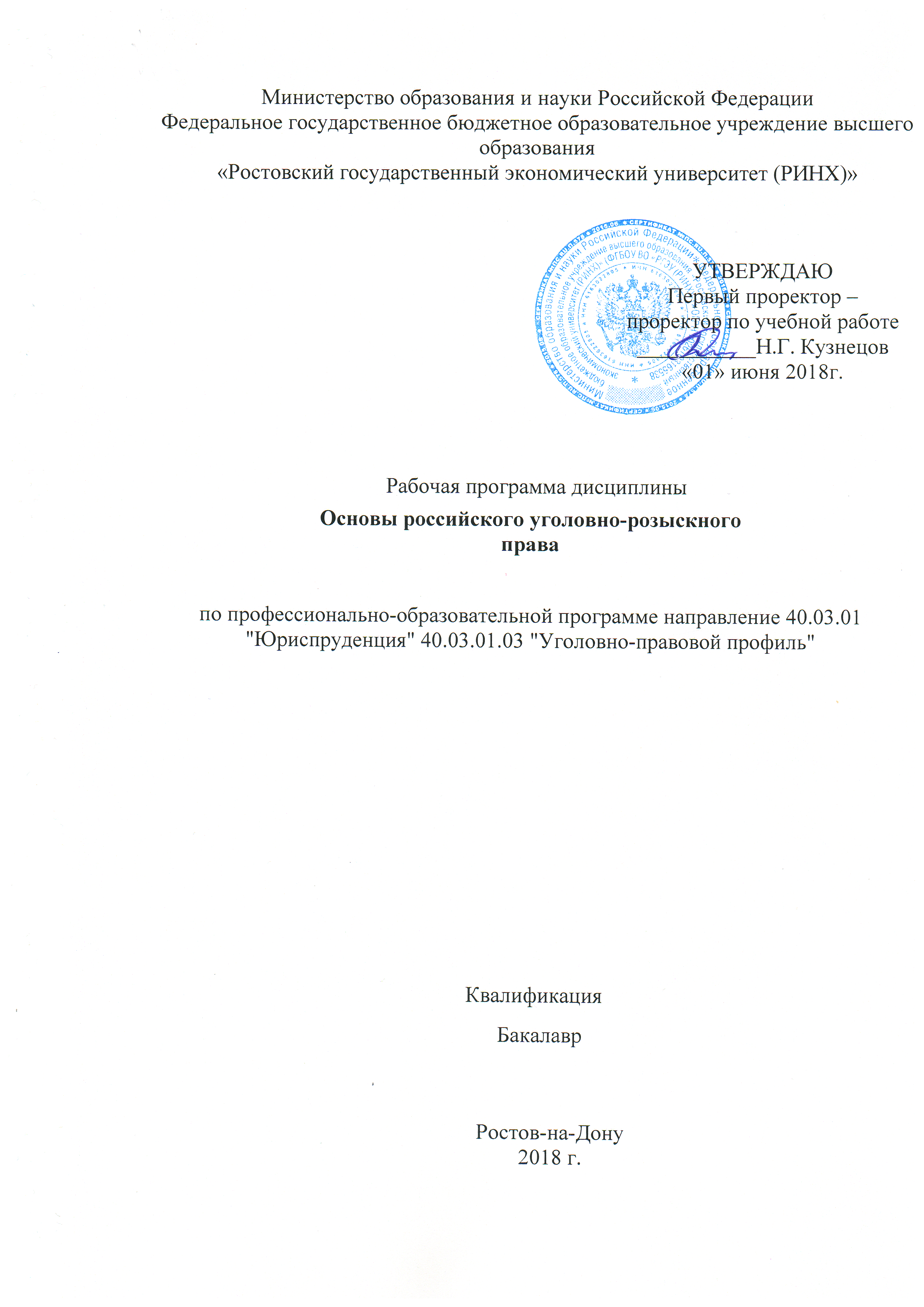 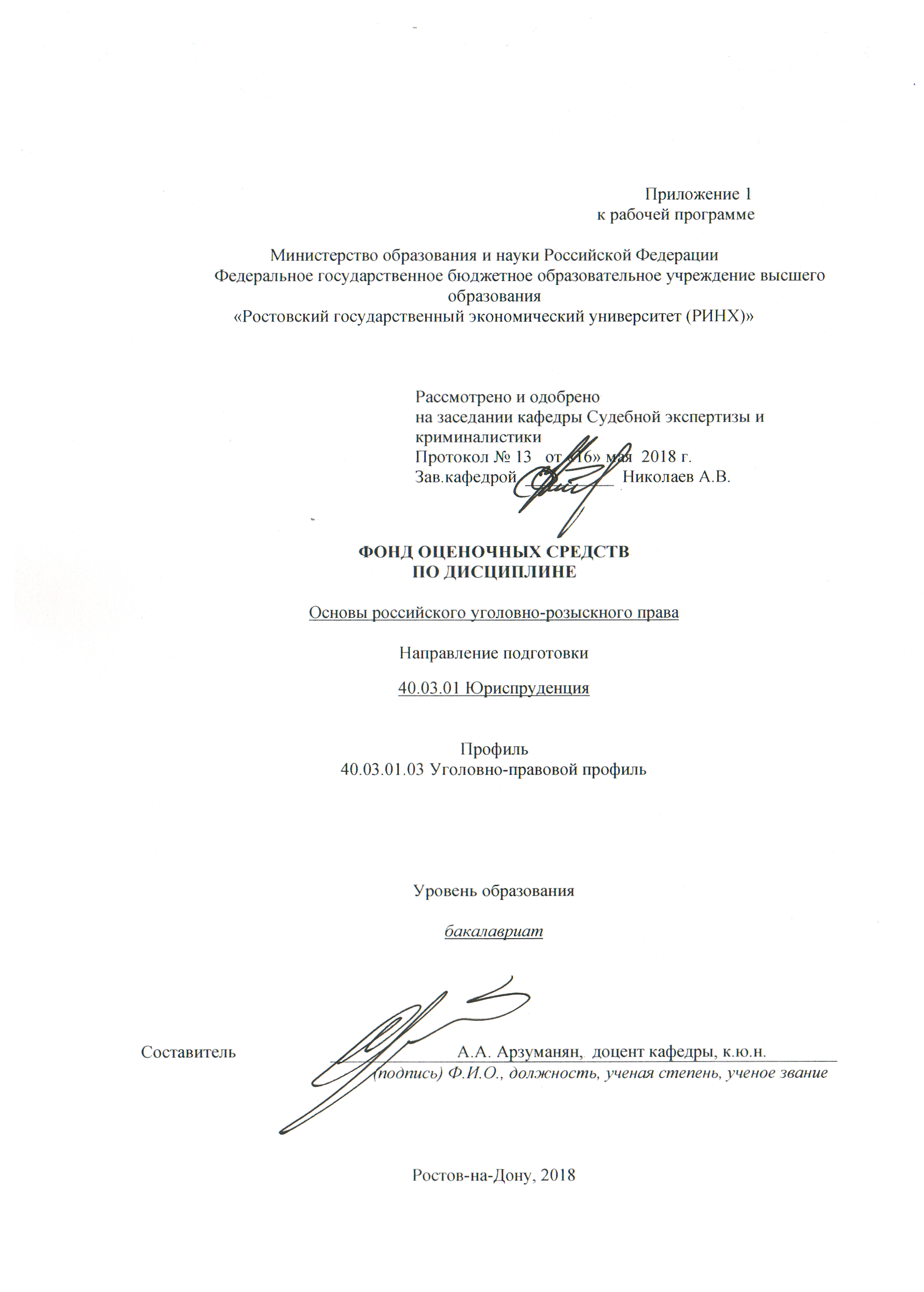 Оглавление1 Перечень компетенций с указанием этапов их формирования в процессе освоения образовательной программы	32 Описание показателей и критериев оценивания компетенций на различных этапах их формирования, описание шкал оценивания	33 Типовые контрольные задания или иные материалы, необходимые для оценки знаний, умений, навыков и (или) опыта деятельности, характеризующих этапы формирования компетенций в процессе освоения образовательной программы	264 Методические материалы, определяющие процедуры оценивания знаний, умений, навыков и (или) опыта деятельности, характеризующих этапы формирования компетенций	301 Перечень компетенций с указанием этапов их формирования в процессе освоения образовательной программыПеречень компетенций с указанием этапов их формирования представлен в п. 3. «Требования к результатам освоения дисциплины» рабочей программы дисциплины. 2 Описание показателей и критериев оценивания компетенций на различных этапах их формирования, описание шкал оценивания  2.1 Показатели и критерии оценивания компетенций:  2.2 Шкалы оценивания:   Текущий контроль успеваемости и промежуточная аттестация осуществляется в рамках накопительной балльно-рейтинговой системы в 100-балльной шкале:50-100 баллов (зачет)0-49 баллов (незачет)3 Типовые контрольные задания или иные материалы, необходимые для оценки знаний, умений, навыков и (или) опыта деятельности, характеризующих этапы формирования компетенций в процессе освоения образовательной программыМинистерство образования и науки Российской ФедерацииФедеральное государственное бюджетное образовательное учреждение высшего образования«Ростовский государственный экономический университет (РИНХ)»Кафедра  Судебной экспертизы и криминалистики (наименование кафедры)Вопросы к зачетупо дисциплине   Основы российского уголовно-розыскного права           (наименование дисциплины)ФЗ «Об административном надзоре за лицами, освобожденными из мест лишения свободы» и его значение в области оперативно-розыскной деятельностиВзаимодействие следственных и оперативно-розыскных органовФЗ «О государственной защите судей, должностных лиц правоохранительных и контролирующих органов» и его значение в области оперативно-розыскного праваСущность и условия проведения исследования предметов и документов как оперативно-розыскного мероприятия.Конституция РФ и ее значение в области оперативно-розыскного права.Социальная и правовая защита должностных лиц органов, осуществляющих оперативно-розыскную деятельностьИнформационное обеспечение и документирование оперативно-розыскной деятельностиКодекс об административных правонарушениях и его значение в области оперативно-розыскного праваНаправления деятельности оперативных подразделений органов государственной охраны.Соблюдение прав и свобод человека и гражданина при осуществлении оперативно-розыскной деятельностиФЗ «О содержании под стражей подозреваемых и обвиняемых в совершении преступлений» и его значение в области оперативно-розыскного праваПрокурорский надзор за оперативно-розыскной деятельностью. Пресечение преступлений как задача оперативно-розыскной деятельностиСущность и условия проведения оперативного внедрения как оперативно-розыскного мероприятия.Выявление преступлений как задача оперативно-розыскной деятельностиСоциальная и правовая защита граждан, содействующих органам, осуществляющим оперативно-розыскную деятельностьСущность и условия проведения опроса как оперативно-розыскного мероприятия.Добывание информации о событиях или действиях (бездействии), создающих угрозу безопасности РФ.Сущность и условия проведения наблюдения как оперативно-розыскного мероприятия.Условия и специфика проведения оперативно-розыскных мероприятий в учреждениях уголовно-исполнительной системы.Установление имущества, подлежащего конфискации, как задача оперативно-розыскной деятельности. ФЗ «О полиции» и его значение в области оперативно-розыскного права.Направления деятельности оперативных подразделений органов федеральной службы безопасности.Сущность и условия проведения отождествления личности как оперативно-розыскного мероприятия.ФЗ “Об ОРД” и его значение в области оперативно-розыскного права. Сущность и условия проведения обследования помещений, зданий, сооружений, участков местности и транспортных средств как оперативно-розыскного мероприятия.ФЗ «О Федеральной службе безопасности» и его значение в области оперативно-розыскного права.ФЗ «О государственной защите потерпевших, свидетелей и иных участников уголовного судопроизводства» и его значение в области оперативно-розыскного права.Направления деятельности оперативных подразделений органов по контролю за оборотом наркотических средств и психотропных веществ.Сущность и условия проведения контролируемой поставки как оперативно-розыскного мероприятия.Отличия оперативно-розыскной деятельности от уголовно-процессуальной деятельности.Использование результатов оперативно-розыскной деятельности в разведовательной деятельностиСущность и условия проведения прослушивания телефонных переговоров как оперативно-розыскного мероприятия.Специфика деятельности оперативных подразделений Министерства обороны и Службы внешней разведкиОснования, порядок и условия проведения оперативно-розыскных мероприятий, ограничивающих конституционные права гражданОпределение и цели оперативно-розыскной деятельности.Определение и классификация оперативно-розыскных мероприятий. Направления деятельности оперативных подразделений органов внутренних дел.Отличия оперативно-розыскной деятельности от разведовательной деятельностиИспользование результатов оперативно-розыскной деятельности в административной деятельностиСущность и условия проведения проверочной закупки как оперативно-розыскного мероприятия.Сущность и условия проведения оперативного эксперимента как оперативно-розыскного мероприятия.Использование результатов оперативно-розыскной деятельности в уголовно-исполнительной деятельностиИспользование результатов оперативно-розыскной деятельности в контрразведовательной деятельностиЗащита сведений об органах, осуществляющих оперативно-розыскную деятельностьОтличия оперативно-розыскной деятельности от частной детективной и охранной деятельности. Уголовно-процессуальный кодекс РФ и его значение в области оперативно-розыскного права. Судебный контроль контроль за оперативно-розыскной деятельностью.Принципы оперативно-розыскной деятельности. Обязанности органов, осуществляющих оперативно-розыскную деятельность.Предупреждение преступлений как задача оперативно-розыскной деятельности.Права органов, осуществляющих оперативно-розыскную деятельностьРозыск лиц, скрывающихся от органов дознания, следствия и суда как задача оперативно-розыскной деятельности.Содействие граждан органам, осуществляющим оперативно-розыскную деятельность.Оперативно-проверочная работа как направление оперативно-розыскной деятельности.Ведомственный контроль за оперативно-розыскной деятельностью.Основания для проведения оперативно-розыскных мероприятий.Сущность и условия проведения наведения справок как оперативно-розыскного мероприятия.Сущность и условия проведения сбора образцов для сравнительного исследования как оперативно-розыскного мероприятия.Розыск без вести пропавших лиц как задача оперативно-розыскной деятельности.Отличия оперативно-розыскной деятельности от контрразведовательной деятельности.Государственный контроль за оперативно-розыскной деятельностью.Уголовный кодекс РФ и его значение в области оперативно-розыскного права. Сущность и условия проведения контроля почтовых отправлений, телеграфных и иных сообщений как оперативно-розыскного мероприятия.Уголовно-исполнительный кодекс РФ и его значение в области оперативно-розыскного права.Использование результатов оперативно-розыскных мероприятий в оперативно-розыскной деятельностиНаправления деятельности оперативных подразделений Федеральной службы исполнения наказаний.Сущность и условия проведения снятия информации с технических каналов связи как оперативно-розыскного мероприятия.Приказ Генерального прокурора «Об организации прокурорского надзора за исполнением законов при осуществлении оперативно-розыскной деятельности» и его значение в области взаимодействия прокуратуры с оперативно-розыскными органамиНаправления деятельности оперативных подразделений таможенных органов.Использование результатов оперативно-розыскной деятельности в уголовно-процессуальной деятельности.Раскрытие преступлений как задача оперативно-розыскной деятельностиТекущий контроль успеваемости и промежуточная аттестация осуществляется в рамках накопительной балльно-рейтинговой системы в 100-балльной шкале:50-100 баллов (зачет)0-49 баллов (незачет)Оформление тем для докладовМинистерство образования и науки Российской ФедерацииФедеральное государственное бюджетное образовательное учреждение высшего образования«Ростовский государственный экономический университет (РИНХ)»Кафедра судебной  экспертизы и криминалистики(наименование кафедры)Темы докладов по дисциплине «Основы российского уголовно-розыскного права»                                                                                                                            	(наименование дисциплины)Федеральная миграционная служба и основания представления ей оперативно-розыскных полномочий (или иной правоохранительный орган)Уголовно-исполнительный кодекс РФ как источник оперативно-розыскного права (либо иной закон или нормативно-правовой акт)Принцип привлечения конфидентов как принцип оперативно-розыскной деятельности (или иной принцип оперативно-розыскной деятельности)Оперативно-розыскное право и его место в системе российского праваОперативно-проверочная работа как направление оперативно-розыскной деятельности (или иное направление оперативно-розыскной деятельности)Выявление преступлений как задача оперативно-розыскной деятельности (или иная задача оперативно-розыскной деятельности)Отличие оперативно-розыскной деятельности от уголовно-процессуальной деятельности (либо иного вида деятельности)Федеральная служба по контролю за оборотом наркотиков и ее полномочия в сфере оперативно-розыскной деятельности (или иной орган оперативно-розыскной деятельности)Права органов федеральной службы безопасности в сфере оперативно-розыскной деятельности (или иной орган оперативно-розыскной деятельности)Обязанности органов внутренних дел в сфере оперативно-розыскной деятельности (или иной орган оперативно-розыскной деятельности)Правовые основы сотрудничества физических лиц с органами оперативно-розыскной деятельности Особенности проведения оперативно-розыскных мероприятий оперативными подразделениями Федеральной службы исполнения наказаний (или иным оперативно-розыскным органом)Использование результатов оперативно-розыскных мероприятий в уголовно-процессуальной деятельности (или ином виде правоохранительной деятельности)Прокурорский надзор (или судебный контроль или иной вид контроля) за деятельностью оперативно-розыскных органов.Наблюдение как оперативно-розыскное мероприятие (или иное оперативно-розыскное мероприятие)Критерии оценки:   оценка «отлично» выставляется обучающемуся, если он в полном объеме усвоил содержание материала, продемонстрировал глубокие исчерпывающие знания в объеме темы, использовал дополнительную научную литературу по теме, аргументировано высказал свою точку зрения, сформулировал самостоятельные выводы.- оценка «хорошо» выставляется, если студент продемонстрировал достаточно уверенные знания, усвоил материал темы по всем вопросам в рамках лекций и основной учебной литературы, развернуто и аргументировано высказал свою точку зрения, сформулировал самостоятельные выводы.- оценка «удовлетворительно» ставится, если студент фрагментарно усвоил материал, недостаточно развернуто раскрыл поставленные в теме  задачи не сформулировал самостоятельные выводы, допустил ошибки при ответе на вопрос.- оценка «неудовлетворительно» ставится, если студент не выполнил работу или выполнил с грубыми ошибками, не в соответствии с темой.4. Методические материалы, определяющие процедуры оценивания знаний, умений, навыков и (или) опыта деятельности, характеризующих этапы формирования компетенцийПроцедуры оценивания включают в себя текущий контроль и промежуточную аттестацию.Текущий контроль успеваемости проводится с использованием оценочных средств, представленных в п. 3 данного приложения. Результаты текущего контроля доводятся до сведения студентов до промежуточной аттестации.  Промежуточная аттестация проводится в форме зачета. Зачет проводится по окончании теоретического обучения до начала экзаменационной сессии в устном виде.  Количество вопросов в зачетном задании – 2.  Каждому обучающемуся, допущенному к процедуре, при предъявлении зачетной книжки выдается билет. После получения билета и подготовки ответов обучающийся должен в меру имеющихся знаний, умений, навыков, сформированности компетенции дать развернутые ответы на поставленные в задании вопросы, решить задачи в установленное преподавателем время. Продолжительность проведения процедуры определяется преподавателем самостоятельно, исходя из сложности индивидуальных заданий, количества вопросов, объема оцениваемого учебного материала, общей трудоемкости изучаемой дисциплины (модуля) и других факторов. При этом продолжительность проведения процедуры не должна, как правило, превышать двух академических часов.Результаты проведения процедуры проверяются преподавателем и оцениваются по балльно-рейтинговой системе в 100-балльной шкале:50-100 баллов (зачет)0-49 баллов (незачет)Результаты проведения процедуры в обязательном порядке проставляются преподавателем в зачетные книжки обучающихся и зачётные ведомости, либо в зачетные карточки (для студентов, проходящих процедуру в соответствии с индивидуальным графиком) и представляются в деканат факультета, за которым закреплена образовательная программа.По результатам проведения процедуры оценивания преподавателем делается вывод о результатах промежуточной аттестации по дисциплине.По результатам проведения процедуры оценивания обучающиеся, показавшие неудовлетворительные результаты считаются имеющими академическую задолженность, которую обязаны ликвидировать в соответствии с составляемым индивидуальным графиком. В случае, если обучающийся своевременно не ликвидировал имеющуюся академическую задолженность он подлежит отчислению из вуза, как не справившийся с образовательной программой.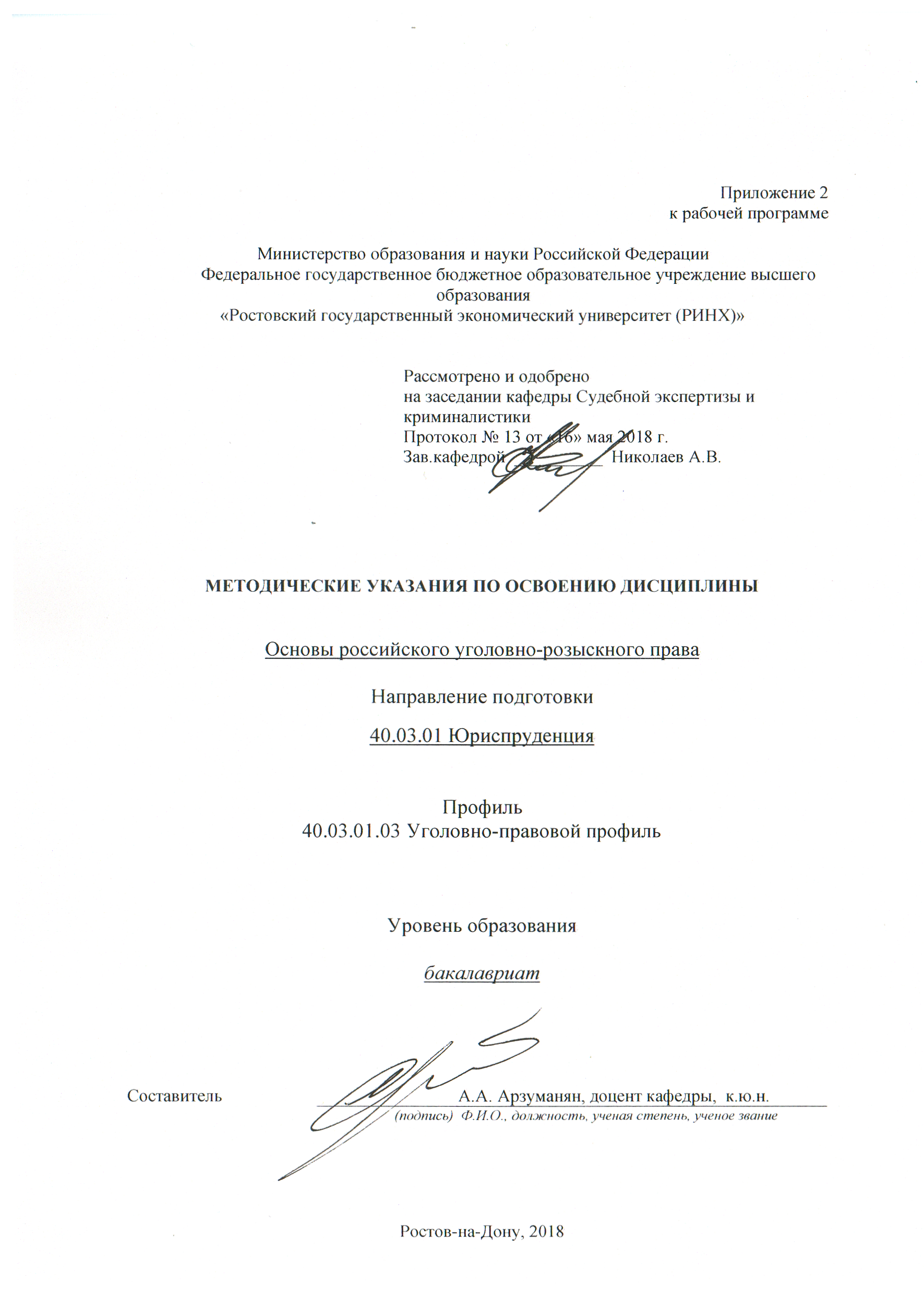 Методические  указания  по  освоению  дисциплины  «Основы российского уголовно-розыскного права» адресованы  студентам  очной и заочной формы обучения.  Учебным планом предусмотрены следующие виды занятий:- лекции;- практические занятия;- самостоятельная работа студентаВ ходе лекционных занятий рассматриваются все темы программы, преподаватель излагает и разъясняет основные, наиболее сложные понятия темы, а также связанные с ней теоретические и практические проблемы, дает рекомендации на семинарское занятие и указания на самостоятельную работу, даются  рекомендации для самостоятельной работы и подготовке к практическим занятиям. В ходе практических занятий углубляются и закрепляются знания студентов  по  ряду  рассмотренных  на  лекциях  вопросов,  развиваются навыки, изучаются наиболее важные тем учебной дисциплины. Они служат для закрепления изученного материала, развития умений и навыков подготовки докладов, рефератов, приобретения опыта устных публичных выступлений, ведения дискуссии, аргументации и защиты выдвигаемых положений, а также для контроля преподавателем степени подготовленности студентов по изучаемой дисциплине.Семинар предполагает свободный обмен мнениями по избранной тематике. Он начинается со вступительного слова преподавателя, формулирующего цель занятия и характеризующего его основную проблематику. Затем, как правило, заслушиваются сообщения студентов. Обсуждение сообщения совмещается с рассмотрением намеченных вопросов. Сообщения, предполагающие анализ публикаций по отдельным вопросам семинара, заслушиваются обычно в середине занятия. Поощряется выдвижение и обсуждение альтернативных мнений. В заключительном слове преподаватель подводит итоги обсуждения и объявляет оценки выступавшим студентам. В целях контроля подготовленности студентов и привития им навыков краткого письменного изложения своих мыслей преподаватель в ходе семинарских занятий может осуществлять текущий контроль знаний в виде тестовых заданий.При подготовке к семинару студенты имеют возможность воспользоваться консультациями преподавателя. Кроме указанных тем студенты вправе, по согласованию с преподавателем, избирать и другие интересующие их темы.Качество учебной работы студентов преподаватель оценивает в конце семинара, выставляя в рабочий журнал текущие оценки. Студент имеет право ознакомиться с ними.При подготовке к практическим занятиям каждый студент должен:  – изучить рекомендованную учебную литературу;  – изучить конспекты лекций;  – подготовить ответы на все вопросы по изучаемой теме;  –письменно решить домашнее задание, рекомендованные преподавателем при изучении каждой темы.    По согласованию с  преподавателем  студент  может  подготовить реферат, доклад или сообщение по теме занятия. В процессе подготовки к практическим занятиям студенты  могут  воспользоваться  консультациями преподавателя.  Вопросы, не  рассмотренные  на  лекциях  и  практических занятиях, должны  быть  изучены  студентами  в  ходе  самостоятельной  работы. Контроль  самостоятельной  работы  студентов  над  учебной  программой курса  осуществляется  в  ходе   занятий методом  устного опроса  или  посредством  тестирования.  В  ходе  самостоятельной  работы  каждый  студент  обязан  прочитать  основную  и  по  возможности  дополнительную  литературу  по  изучаемой  теме,  дополнить  конспекты лекций  недостающим  материалом,  выписками  из  рекомендованных первоисточников.  Выделить  непонятные  термины,  найти  их  значение  в энциклопедических словарях.  Студент  должен  готовиться  к  предстоящим контрольным работам  по  всем,  обозначенным  в  рабочей программе дисциплины вопросам.  При  реализации  различных  видов  учебной  работы  используются разнообразные (в т.ч. интерактивные) методы обучения, в частности:   - интерактивная доска для подготовки и проведения лекционных и семинарских занятий;  Для подготовки к занятиям, текущему контролю и промежуточной аттестации  студенты  могут  воспользоваться электронной библиотекой ВУЗа http://library.rsue.ru/ . Также обучающиеся могут  взять  на  дом необходимую  литературу  на  абонементе  вузовской библиотеки или воспользоваться читальными залами вуза.  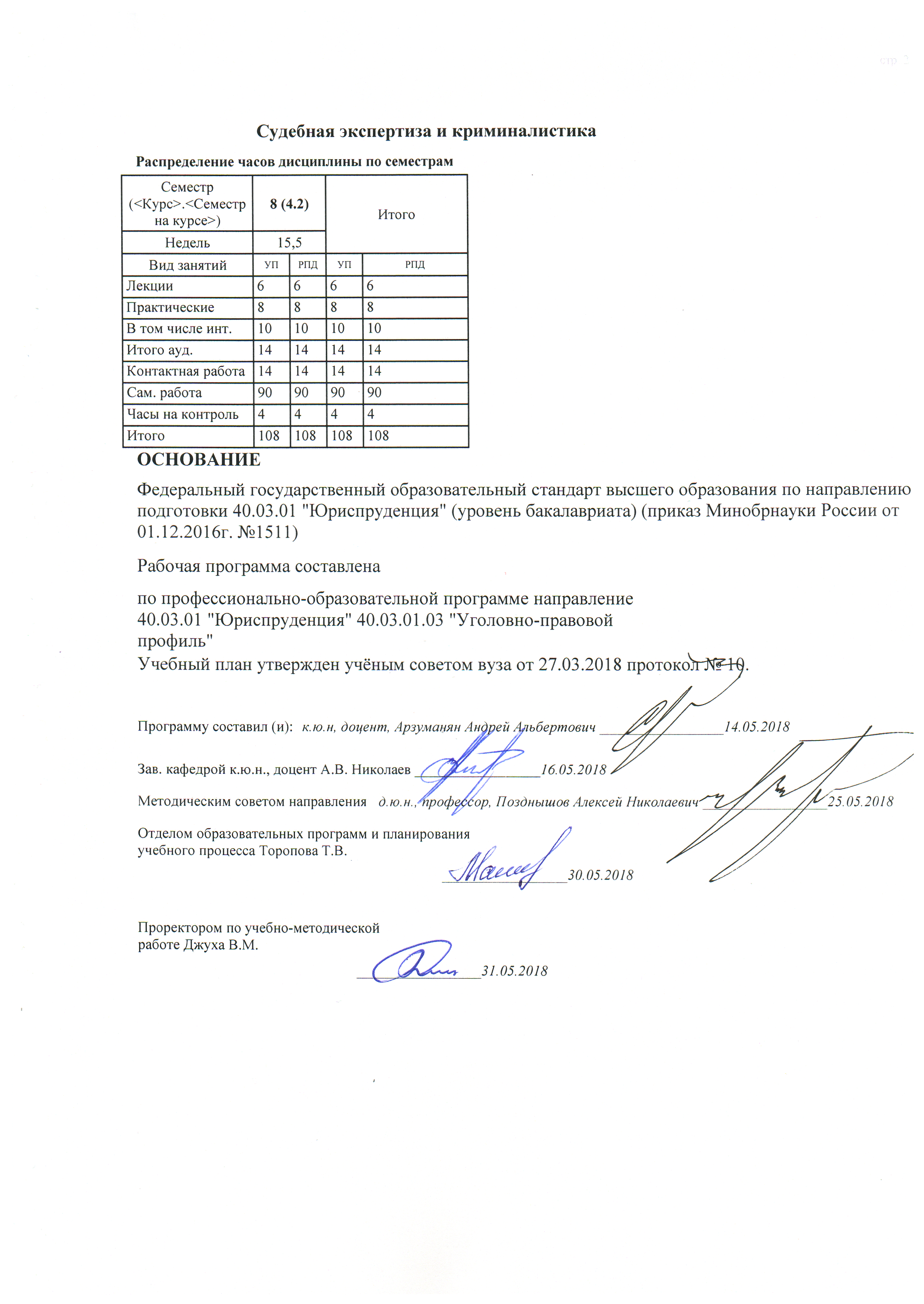 КАФЕДРАКАФЕДРАКАФЕДРАКАФЕДРАКАФЕДРАКАФЕДРАКАФЕДРАКАФЕДРАКАФЕДРАКАФЕДРАКАФЕДРАКАФЕДРАКАФЕДРАКАФЕДРАКАФЕДРАКАФЕДРАКАФЕДРАСудебная экспертиза и криминалистикаСудебная экспертиза и криминалистикаСудебная экспертиза и криминалистикаСудебная экспертиза и криминалистикаСудебная экспертиза и криминалистикаСудебная экспертиза и криминалистикаСудебная экспертиза и криминалистикаСудебная экспертиза и криминалистикаСудебная экспертиза и криминалистикаСудебная экспертиза и криминалистикаСудебная экспертиза и криминалистикаСудебная экспертиза и криминалистикаСудебная экспертиза и криминалистикаСудебная экспертиза и криминалистикаСудебная экспертиза и криминалистикаРаспределение часов дисциплины по семестрамРаспределение часов дисциплины по семестрамРаспределение часов дисциплины по семестрамРаспределение часов дисциплины по семестрамРаспределение часов дисциплины по семестрамРаспределение часов дисциплины по семестрамРаспределение часов дисциплины по семестрамРаспределение часов дисциплины по семестрамРаспределение часов дисциплины по семестрамРаспределение часов дисциплины по семестрамРаспределение часов дисциплины по семестрамРаспределение часов дисциплины по семестрамРаспределение часов дисциплины по семестрамСеместр(<Курс>.<Семестр на курсе>)Семестр(<Курс>.<Семестр на курсе>)8 (4.2)8 (4.2)8 (4.2)8 (4.2)ИтогоИтогоИтогоИтогоИтогоИтогоИтогоНедельНедель15,515,515,515,5ИтогоИтогоИтогоИтогоИтогоИтогоИтогоВид занятийВид занятийУПУПРПДРПДУПУПРПДРПДРПДРПДРПДЛекцииЛекции66666666666ПрактическиеПрактические88888888888В том числе инт.В том числе инт.1010101010101010101010Итого ауд.Итого ауд.1414141414141414141414Контактная работаКонтактная работа1414141414141414141414Сам. работаСам. работа9090909090909090909090Часы на контрольЧасы на контроль44444444444ИтогоИтого108108108108108108108108108108108ОСНОВАНИЕОСНОВАНИЕОСНОВАНИЕОСНОВАНИЕОСНОВАНИЕОСНОВАНИЕОСНОВАНИЕОСНОВАНИЕОСНОВАНИЕОСНОВАНИЕОСНОВАНИЕОСНОВАНИЕОСНОВАНИЕОСНОВАНИЕФедеральный государственный образовательный стандарт высшего образования по направлению подготовки 40.03.01 "Юриспруденция" (уровень бакалавриата) (приказ Минобрнауки России от 01.12.2016г. №1511)Федеральный государственный образовательный стандарт высшего образования по направлению подготовки 40.03.01 "Юриспруденция" (уровень бакалавриата) (приказ Минобрнауки России от 01.12.2016г. №1511)Федеральный государственный образовательный стандарт высшего образования по направлению подготовки 40.03.01 "Юриспруденция" (уровень бакалавриата) (приказ Минобрнауки России от 01.12.2016г. №1511)Федеральный государственный образовательный стандарт высшего образования по направлению подготовки 40.03.01 "Юриспруденция" (уровень бакалавриата) (приказ Минобрнауки России от 01.12.2016г. №1511)Федеральный государственный образовательный стандарт высшего образования по направлению подготовки 40.03.01 "Юриспруденция" (уровень бакалавриата) (приказ Минобрнауки России от 01.12.2016г. №1511)Федеральный государственный образовательный стандарт высшего образования по направлению подготовки 40.03.01 "Юриспруденция" (уровень бакалавриата) (приказ Минобрнауки России от 01.12.2016г. №1511)Федеральный государственный образовательный стандарт высшего образования по направлению подготовки 40.03.01 "Юриспруденция" (уровень бакалавриата) (приказ Минобрнауки России от 01.12.2016г. №1511)Федеральный государственный образовательный стандарт высшего образования по направлению подготовки 40.03.01 "Юриспруденция" (уровень бакалавриата) (приказ Минобрнауки России от 01.12.2016г. №1511)Федеральный государственный образовательный стандарт высшего образования по направлению подготовки 40.03.01 "Юриспруденция" (уровень бакалавриата) (приказ Минобрнауки России от 01.12.2016г. №1511)Федеральный государственный образовательный стандарт высшего образования по направлению подготовки 40.03.01 "Юриспруденция" (уровень бакалавриата) (приказ Минобрнауки России от 01.12.2016г. №1511)Федеральный государственный образовательный стандарт высшего образования по направлению подготовки 40.03.01 "Юриспруденция" (уровень бакалавриата) (приказ Минобрнауки России от 01.12.2016г. №1511)Федеральный государственный образовательный стандарт высшего образования по направлению подготовки 40.03.01 "Юриспруденция" (уровень бакалавриата) (приказ Минобрнауки России от 01.12.2016г. №1511)Федеральный государственный образовательный стандарт высшего образования по направлению подготовки 40.03.01 "Юриспруденция" (уровень бакалавриата) (приказ Минобрнауки России от 01.12.2016г. №1511)Федеральный государственный образовательный стандарт высшего образования по направлению подготовки 40.03.01 "Юриспруденция" (уровень бакалавриата) (приказ Минобрнауки России от 01.12.2016г. №1511)Федеральный государственный образовательный стандарт высшего образования по направлению подготовки 40.03.01 "Юриспруденция" (уровень бакалавриата) (приказ Минобрнауки России от 01.12.2016г. №1511)Федеральный государственный образовательный стандарт высшего образования по направлению подготовки 40.03.01 "Юриспруденция" (уровень бакалавриата) (приказ Минобрнауки России от 01.12.2016г. №1511)Федеральный государственный образовательный стандарт высшего образования по направлению подготовки 40.03.01 "Юриспруденция" (уровень бакалавриата) (приказ Минобрнауки России от 01.12.2016г. №1511)Федеральный государственный образовательный стандарт высшего образования по направлению подготовки 40.03.01 "Юриспруденция" (уровень бакалавриата) (приказ Минобрнауки России от 01.12.2016г. №1511)Федеральный государственный образовательный стандарт высшего образования по направлению подготовки 40.03.01 "Юриспруденция" (уровень бакалавриата) (приказ Минобрнауки России от 01.12.2016г. №1511)Рабочая программа составленаРабочая программа составленаРабочая программа составленаРабочая программа составленаРабочая программа составленаРабочая программа составленаРабочая программа составленаРабочая программа составленаРабочая программа составленапо профессионально-образовательной программе направление 40.03.01 "Юриспруденция" 40.03.01.03 "Уголовно-правовой профиль"по профессионально-образовательной программе направление 40.03.01 "Юриспруденция" 40.03.01.03 "Уголовно-правовой профиль"по профессионально-образовательной программе направление 40.03.01 "Юриспруденция" 40.03.01.03 "Уголовно-правовой профиль"по профессионально-образовательной программе направление 40.03.01 "Юриспруденция" 40.03.01.03 "Уголовно-правовой профиль"по профессионально-образовательной программе направление 40.03.01 "Юриспруденция" 40.03.01.03 "Уголовно-правовой профиль"по профессионально-образовательной программе направление 40.03.01 "Юриспруденция" 40.03.01.03 "Уголовно-правовой профиль"по профессионально-образовательной программе направление 40.03.01 "Юриспруденция" 40.03.01.03 "Уголовно-правовой профиль"по профессионально-образовательной программе направление 40.03.01 "Юриспруденция" 40.03.01.03 "Уголовно-правовой профиль"по профессионально-образовательной программе направление 40.03.01 "Юриспруденция" 40.03.01.03 "Уголовно-правовой профиль"по профессионально-образовательной программе направление 40.03.01 "Юриспруденция" 40.03.01.03 "Уголовно-правовой профиль"по профессионально-образовательной программе направление 40.03.01 "Юриспруденция" 40.03.01.03 "Уголовно-правовой профиль"по профессионально-образовательной программе направление 40.03.01 "Юриспруденция" 40.03.01.03 "Уголовно-правовой профиль"по профессионально-образовательной программе направление 40.03.01 "Юриспруденция" 40.03.01.03 "Уголовно-правовой профиль"по профессионально-образовательной программе направление 40.03.01 "Юриспруденция" 40.03.01.03 "Уголовно-правовой профиль"по профессионально-образовательной программе направление 40.03.01 "Юриспруденция" 40.03.01.03 "Уголовно-правовой профиль"Учебный план утвержден учёным советом вуза от 27.03.2018 протокол № 10.Учебный план утвержден учёным советом вуза от 27.03.2018 протокол № 10.Учебный план утвержден учёным советом вуза от 27.03.2018 протокол № 10.Учебный план утвержден учёным советом вуза от 27.03.2018 протокол № 10.Учебный план утвержден учёным советом вуза от 27.03.2018 протокол № 10.Учебный план утвержден учёным советом вуза от 27.03.2018 протокол № 10.Учебный план утвержден учёным советом вуза от 27.03.2018 протокол № 10.Учебный план утвержден учёным советом вуза от 27.03.2018 протокол № 10.Учебный план утвержден учёным советом вуза от 27.03.2018 протокол № 10.Учебный план утвержден учёным советом вуза от 27.03.2018 протокол № 10.Учебный план утвержден учёным советом вуза от 27.03.2018 протокол № 10.Учебный план утвержден учёным советом вуза от 27.03.2018 протокол № 10.Учебный план утвержден учёным советом вуза от 27.03.2018 протокол № 10.Учебный план утвержден учёным советом вуза от 27.03.2018 протокол № 10.Учебный план утвержден учёным советом вуза от 27.03.2018 протокол № 10.Учебный план утвержден учёным советом вуза от 27.03.2018 протокол № 10.Учебный план утвержден учёным советом вуза от 27.03.2018 протокол № 10.Учебный план утвержден учёным советом вуза от 27.03.2018 протокол № 10.Учебный план утвержден учёным советом вуза от 27.03.2018 протокол № 10.Программу составил (и):Программу составил (и):Программу составил (и):Программу составил (и):к.ю.н, доцент, Арзуманян Андрей Альбертович _________________14.05.2018к.ю.н, доцент, Арзуманян Андрей Альбертович _________________14.05.2018к.ю.н, доцент, Арзуманян Андрей Альбертович _________________14.05.2018к.ю.н, доцент, Арзуманян Андрей Альбертович _________________14.05.2018к.ю.н, доцент, Арзуманян Андрей Альбертович _________________14.05.2018к.ю.н, доцент, Арзуманян Андрей Альбертович _________________14.05.2018к.ю.н, доцент, Арзуманян Андрей Альбертович _________________14.05.2018к.ю.н, доцент, Арзуманян Андрей Альбертович _________________14.05.2018к.ю.н, доцент, Арзуманян Андрей Альбертович _________________14.05.2018к.ю.н, доцент, Арзуманян Андрей Альбертович _________________14.05.2018к.ю.н, доцент, Арзуманян Андрей Альбертович _________________14.05.2018к.ю.н, доцент, Арзуманян Андрей Альбертович _________________14.05.2018к.ю.н, доцент, Арзуманян Андрей Альбертович _________________14.05.2018к.ю.н, доцент, Арзуманян Андрей Альбертович _________________14.05.2018к.ю.н, доцент, Арзуманян Андрей Альбертович _________________14.05.2018Зав. кафедрой к.ю.н., доцент А.В. Николаев _________________16.05.2018Зав. кафедрой к.ю.н., доцент А.В. Николаев _________________16.05.2018Зав. кафедрой к.ю.н., доцент А.В. Николаев _________________16.05.2018Зав. кафедрой к.ю.н., доцент А.В. Николаев _________________16.05.2018Зав. кафедрой к.ю.н., доцент А.В. Николаев _________________16.05.2018Зав. кафедрой к.ю.н., доцент А.В. Николаев _________________16.05.2018Зав. кафедрой к.ю.н., доцент А.В. Николаев _________________16.05.2018Зав. кафедрой к.ю.н., доцент А.В. Николаев _________________16.05.2018Зав. кафедрой к.ю.н., доцент А.В. Николаев _________________16.05.2018Зав. кафедрой к.ю.н., доцент А.В. Николаев _________________16.05.2018Зав. кафедрой к.ю.н., доцент А.В. Николаев _________________16.05.2018Зав. кафедрой к.ю.н., доцент А.В. Николаев _________________16.05.2018Зав. кафедрой к.ю.н., доцент А.В. Николаев _________________16.05.2018Зав. кафедрой к.ю.н., доцент А.В. Николаев _________________16.05.2018Зав. кафедрой к.ю.н., доцент А.В. Николаев _________________16.05.2018Зав. кафедрой к.ю.н., доцент А.В. Николаев _________________16.05.2018Зав. кафедрой к.ю.н., доцент А.В. Николаев _________________16.05.2018Зав. кафедрой к.ю.н., доцент А.В. Николаев _________________16.05.2018Зав. кафедрой к.ю.н., доцент А.В. Николаев _________________16.05.2018Методическим советом направленияМетодическим советом направленияМетодическим советом направленияМетодическим советом направленияМетодическим советом направленияМетодическим советом направленияМетодическим советом направленияМетодическим советом направленияд.ю.н., профессор, Позднышов Алексей Николаевич _________________25.05.2018д.ю.н., профессор, Позднышов Алексей Николаевич _________________25.05.2018д.ю.н., профессор, Позднышов Алексей Николаевич _________________25.05.2018д.ю.н., профессор, Позднышов Алексей Николаевич _________________25.05.2018д.ю.н., профессор, Позднышов Алексей Николаевич _________________25.05.2018д.ю.н., профессор, Позднышов Алексей Николаевич _________________25.05.2018д.ю.н., профессор, Позднышов Алексей Николаевич _________________25.05.2018д.ю.н., профессор, Позднышов Алексей Николаевич _________________25.05.2018д.ю.н., профессор, Позднышов Алексей Николаевич _________________25.05.2018д.ю.н., профессор, Позднышов Алексей Николаевич _________________25.05.2018д.ю.н., профессор, Позднышов Алексей Николаевич _________________25.05.2018Отделом образовательных программ и планирования учебного процесса Торопова Т.В.Отделом образовательных программ и планирования учебного процесса Торопова Т.В.Отделом образовательных программ и планирования учебного процесса Торопова Т.В.Отделом образовательных программ и планирования учебного процесса Торопова Т.В.Отделом образовательных программ и планирования учебного процесса Торопова Т.В.Отделом образовательных программ и планирования учебного процесса Торопова Т.В.Отделом образовательных программ и планирования учебного процесса Торопова Т.В.Отделом образовательных программ и планирования учебного процесса Торопова Т.В.Отделом образовательных программ и планирования учебного процесса Торопова Т.В.Отделом образовательных программ и планирования учебного процесса Торопова Т.В.Отделом образовательных программ и планирования учебного процесса Торопова Т.В.Отделом образовательных программ и планирования учебного процесса Торопова Т.В.Отделом образовательных программ и планирования учебного процесса Торопова Т.В._________________30.05.2018_________________30.05.2018_________________30.05.2018_________________30.05.2018_________________30.05.2018_________________30.05.2018_________________30.05.2018_________________30.05.2018Проректором по учебно-методической работе Джуха В.М.Проректором по учебно-методической работе Джуха В.М.Проректором по учебно-методической работе Джуха В.М.Проректором по учебно-методической работе Джуха В.М.Проректором по учебно-методической работе Джуха В.М.Проректором по учебно-методической работе Джуха В.М.Проректором по учебно-методической работе Джуха В.М.Проректором по учебно-методической работе Джуха В.М.Проректором по учебно-методической работе Джуха В.М._________________31.05.2018_________________31.05.2018_________________31.05.2018_________________31.05.2018_________________31.05.2018_________________31.05.2018_________________31.05.2018_________________31.05.2018_________________31.05.2018_________________31.05.2018_________________31.05.2018_________________31.05.2018_________________31.05.2018стр. 3Визирование РПД для исполнения в очередном учебном годуВизирование РПД для исполнения в очередном учебном годуВизирование РПД для исполнения в очередном учебном годуВизирование РПД для исполнения в очередном учебном годуОтдел образовательных программ и планирования учебного процесса Торопова Т.В.Отдел образовательных программ и планирования учебного процесса Торопова Т.В.Отдел образовательных программ и планирования учебного процесса Торопова Т.В.Отдел образовательных программ и планирования учебного процесса Торопова Т.В.Отдел образовательных программ и планирования учебного процесса Торопова Т.В.Отдел образовательных программ и планирования учебного процесса Торопова Т.В.Отдел образовательных программ и планирования учебного процесса Торопова Т.В._______________________________________________________________________________________________________________________Рабочая программа пересмотрена, обсуждена и одобрена дляисполнения в 2019-2020 учебном году на заседанииРабочая программа пересмотрена, обсуждена и одобрена дляисполнения в 2019-2020 учебном году на заседанииРабочая программа пересмотрена, обсуждена и одобрена дляисполнения в 2019-2020 учебном году на заседанииРабочая программа пересмотрена, обсуждена и одобрена дляисполнения в 2019-2020 учебном году на заседаниикафедрыкафедрыкафедрыкафедрыкафедрыкафедрыкафедрыкафедрыкафедрыкафедрыкафедрыкафедрыкафедрыкафедрыкафедрыкафедрыСудебная экспертиза и криминалистикаСудебная экспертиза и криминалистикаСудебная экспертиза и криминалистикаСудебная экспертиза и криминалистикаСудебная экспертиза и криминалистикаСудебная экспертиза и криминалистикаСудебная экспертиза и криминалистикаСудебная экспертиза и криминалистикаСудебная экспертиза и криминалистикаСудебная экспертиза и криминалистикаЗав. кафедрой к.ю.н., доцент А.В. Николаев _________________Зав. кафедрой к.ю.н., доцент А.В. Николаев _________________Зав. кафедрой к.ю.н., доцент А.В. Николаев _________________Зав. кафедрой к.ю.н., доцент А.В. Николаев _________________Зав. кафедрой к.ю.н., доцент А.В. Николаев _________________Зав. кафедрой к.ю.н., доцент А.В. Николаев _________________Зав. кафедрой к.ю.н., доцент А.В. Николаев _________________Зав. кафедрой к.ю.н., доцент А.В. Николаев _________________Зав. кафедрой к.ю.н., доцент А.В. Николаев _________________Зав. кафедрой к.ю.н., доцент А.В. Николаев _________________Зав. кафедрой к.ю.н., доцент А.В. Николаев _________________Программу составил (и):Программу составил (и):к.ю.н, доцент, Арзуманян Андрей Альбертович _________________к.ю.н, доцент, Арзуманян Андрей Альбертович _________________к.ю.н, доцент, Арзуманян Андрей Альбертович _________________к.ю.н, доцент, Арзуманян Андрей Альбертович _________________к.ю.н, доцент, Арзуманян Андрей Альбертович _________________к.ю.н, доцент, Арзуманян Андрей Альбертович _________________к.ю.н, доцент, Арзуманян Андрей Альбертович _________________к.ю.н, доцент, Арзуманян Андрей Альбертович _________________к.ю.н, доцент, Арзуманян Андрей Альбертович _________________Программу составил (и):Программу составил (и):к.ю.н, доцент, Арзуманян Андрей Альбертович _________________к.ю.н, доцент, Арзуманян Андрей Альбертович _________________к.ю.н, доцент, Арзуманян Андрей Альбертович _________________к.ю.н, доцент, Арзуманян Андрей Альбертович _________________к.ю.н, доцент, Арзуманян Андрей Альбертович _________________к.ю.н, доцент, Арзуманян Андрей Альбертович _________________к.ю.н, доцент, Арзуманян Андрей Альбертович _________________к.ю.н, доцент, Арзуманян Андрей Альбертович _________________к.ю.н, доцент, Арзуманян Андрей Альбертович _________________Визирование РПД для исполнения в очередном учебном годуВизирование РПД для исполнения в очередном учебном годуВизирование РПД для исполнения в очередном учебном годуВизирование РПД для исполнения в очередном учебном годуОтдел образовательных программ и планирования учебного процесса Торопова Т.В.Отдел образовательных программ и планирования учебного процесса Торопова Т.В.Отдел образовательных программ и планирования учебного процесса Торопова Т.В.Отдел образовательных программ и планирования учебного процесса Торопова Т.В.Отдел образовательных программ и планирования учебного процесса Торопова Т.В.Отдел образовательных программ и планирования учебного процесса Торопова Т.В.Отдел образовательных программ и планирования учебного процесса Торопова Т.В.Рабочая программа пересмотрена, обсуждена и одобрена дляисполнения в 2020-2021 учебном году на заседанииРабочая программа пересмотрена, обсуждена и одобрена дляисполнения в 2020-2021 учебном году на заседанииРабочая программа пересмотрена, обсуждена и одобрена дляисполнения в 2020-2021 учебном году на заседанииРабочая программа пересмотрена, обсуждена и одобрена дляисполнения в 2020-2021 учебном году на заседанииРабочая программа пересмотрена, обсуждена и одобрена дляисполнения в 2020-2021 учебном году на заседанииРабочая программа пересмотрена, обсуждена и одобрена дляисполнения в 2020-2021 учебном году на заседанииРабочая программа пересмотрена, обсуждена и одобрена дляисполнения в 2020-2021 учебном году на заседанииРабочая программа пересмотрена, обсуждена и одобрена дляисполнения в 2020-2021 учебном году на заседанииРабочая программа пересмотрена, обсуждена и одобрена дляисполнения в 2020-2021 учебном году на заседанииРабочая программа пересмотрена, обсуждена и одобрена дляисполнения в 2020-2021 учебном году на заседанииРабочая программа пересмотрена, обсуждена и одобрена дляисполнения в 2020-2021 учебном году на заседаниикафедрыкафедрыкафедрыкафедрыкафедрыкафедрыкафедрыкафедрыСудебная экспертиза и криминалистикаСудебная экспертиза и криминалистикаСудебная экспертиза и криминалистикаСудебная экспертиза и криминалистикаСудебная экспертиза и криминалистикаСудебная экспертиза и криминалистикаСудебная экспертиза и криминалистикаСудебная экспертиза и криминалистикаСудебная экспертиза и криминалистикаСудебная экспертиза и криминалистикаЗав. кафедрой к.ю.н., доцент А.В. Николаев _________________Зав. кафедрой к.ю.н., доцент А.В. Николаев _________________Зав. кафедрой к.ю.н., доцент А.В. Николаев _________________Зав. кафедрой к.ю.н., доцент А.В. Николаев _________________Зав. кафедрой к.ю.н., доцент А.В. Николаев _________________Зав. кафедрой к.ю.н., доцент А.В. Николаев _________________Зав. кафедрой к.ю.н., доцент А.В. Николаев _________________Зав. кафедрой к.ю.н., доцент А.В. Николаев _________________Зав. кафедрой к.ю.н., доцент А.В. Николаев _________________Зав. кафедрой к.ю.н., доцент А.В. Николаев _________________Зав. кафедрой к.ю.н., доцент А.В. Николаев _________________Программу составил (и):Программу составил (и):Программу составил (и):к.ю.н, доцент, Арзуманян Андрей Альбертович _________________к.ю.н, доцент, Арзуманян Андрей Альбертович _________________к.ю.н, доцент, Арзуманян Андрей Альбертович _________________к.ю.н, доцент, Арзуманян Андрей Альбертович _________________к.ю.н, доцент, Арзуманян Андрей Альбертович _________________к.ю.н, доцент, Арзуманян Андрей Альбертович _________________к.ю.н, доцент, Арзуманян Андрей Альбертович _________________к.ю.н, доцент, Арзуманян Андрей Альбертович _________________Визирование РПД для исполнения в очередном учебном годуВизирование РПД для исполнения в очередном учебном годуВизирование РПД для исполнения в очередном учебном годуВизирование РПД для исполнения в очередном учебном годуОтдел образовательных программ и планирования учебного процесса Торопова Т.В.Отдел образовательных программ и планирования учебного процесса Торопова Т.В.Отдел образовательных программ и планирования учебного процесса Торопова Т.В.Отдел образовательных программ и планирования учебного процесса Торопова Т.В.Отдел образовательных программ и планирования учебного процесса Торопова Т.В.Отдел образовательных программ и планирования учебного процесса Торопова Т.В.Отдел образовательных программ и планирования учебного процесса Торопова Т.В.Рабочая программа пересмотрена, обсуждена и одобрена дляисполнения в 2021-2022 учебном году на заседанииРабочая программа пересмотрена, обсуждена и одобрена дляисполнения в 2021-2022 учебном году на заседанииРабочая программа пересмотрена, обсуждена и одобрена дляисполнения в 2021-2022 учебном году на заседанииРабочая программа пересмотрена, обсуждена и одобрена дляисполнения в 2021-2022 учебном году на заседанииРабочая программа пересмотрена, обсуждена и одобрена дляисполнения в 2021-2022 учебном году на заседанииРабочая программа пересмотрена, обсуждена и одобрена дляисполнения в 2021-2022 учебном году на заседанииРабочая программа пересмотрена, обсуждена и одобрена дляисполнения в 2021-2022 учебном году на заседанииРабочая программа пересмотрена, обсуждена и одобрена дляисполнения в 2021-2022 учебном году на заседанииРабочая программа пересмотрена, обсуждена и одобрена дляисполнения в 2021-2022 учебном году на заседанииРабочая программа пересмотрена, обсуждена и одобрена дляисполнения в 2021-2022 учебном году на заседанииРабочая программа пересмотрена, обсуждена и одобрена дляисполнения в 2021-2022 учебном году на заседаниикафедрыкафедрыкафедрыкафедрыкафедрыкафедрыкафедрыкафедрыСудебная экспертиза и криминалистикаСудебная экспертиза и криминалистикаСудебная экспертиза и криминалистикаСудебная экспертиза и криминалистикаСудебная экспертиза и криминалистикаСудебная экспертиза и криминалистикаСудебная экспертиза и криминалистикаСудебная экспертиза и криминалистикаСудебная экспертиза и криминалистикаСудебная экспертиза и криминалистикаЗав. кафедрой к.ю.н., доцент А.В. Николаев _________________Зав. кафедрой к.ю.н., доцент А.В. Николаев _________________Зав. кафедрой к.ю.н., доцент А.В. Николаев _________________Зав. кафедрой к.ю.н., доцент А.В. Николаев _________________Зав. кафедрой к.ю.н., доцент А.В. Николаев _________________Зав. кафедрой к.ю.н., доцент А.В. Николаев _________________Зав. кафедрой к.ю.н., доцент А.В. Николаев _________________Зав. кафедрой к.ю.н., доцент А.В. Николаев _________________Зав. кафедрой к.ю.н., доцент А.В. Николаев _________________Зав. кафедрой к.ю.н., доцент А.В. Николаев _________________Зав. кафедрой к.ю.н., доцент А.В. Николаев _________________Программу составил (и):Программу составил (и):Программу составил (и):к.ю.н, доцент, Арзуманян Андрей Альбертович _________________к.ю.н, доцент, Арзуманян Андрей Альбертович _________________к.ю.н, доцент, Арзуманян Андрей Альбертович _________________к.ю.н, доцент, Арзуманян Андрей Альбертович _________________к.ю.н, доцент, Арзуманян Андрей Альбертович _________________к.ю.н, доцент, Арзуманян Андрей Альбертович _________________к.ю.н, доцент, Арзуманян Андрей Альбертович _________________к.ю.н, доцент, Арзуманян Андрей Альбертович _________________Визирование РПД для исполнения в очередном учебном годуВизирование РПД для исполнения в очередном учебном годуВизирование РПД для исполнения в очередном учебном годуВизирование РПД для исполнения в очередном учебном годуОтдел образовательных программ и планирования учебного процесса Торопова Т.В.Отдел образовательных программ и планирования учебного процесса Торопова Т.В.Отдел образовательных программ и планирования учебного процесса Торопова Т.В.Отдел образовательных программ и планирования учебного процесса Торопова Т.В.Отдел образовательных программ и планирования учебного процесса Торопова Т.В.Отдел образовательных программ и планирования учебного процесса Торопова Т.В.Отдел образовательных программ и планирования учебного процесса Торопова Т.В.Рабочая программа пересмотрена, обсуждена и одобрена дляисполнения в 2022-2023 учебном году на заседанииРабочая программа пересмотрена, обсуждена и одобрена дляисполнения в 2022-2023 учебном году на заседанииРабочая программа пересмотрена, обсуждена и одобрена дляисполнения в 2022-2023 учебном году на заседанииРабочая программа пересмотрена, обсуждена и одобрена дляисполнения в 2022-2023 учебном году на заседанииРабочая программа пересмотрена, обсуждена и одобрена дляисполнения в 2022-2023 учебном году на заседанииРабочая программа пересмотрена, обсуждена и одобрена дляисполнения в 2022-2023 учебном году на заседанииРабочая программа пересмотрена, обсуждена и одобрена дляисполнения в 2022-2023 учебном году на заседанииРабочая программа пересмотрена, обсуждена и одобрена дляисполнения в 2022-2023 учебном году на заседанииРабочая программа пересмотрена, обсуждена и одобрена дляисполнения в 2022-2023 учебном году на заседанииРабочая программа пересмотрена, обсуждена и одобрена дляисполнения в 2022-2023 учебном году на заседанииРабочая программа пересмотрена, обсуждена и одобрена дляисполнения в 2022-2023 учебном году на заседаниикафедрыкафедрыкафедрыкафедрыкафедрыкафедрыкафедрыкафедрыСудебная экспертиза и криминалистикаСудебная экспертиза и криминалистикаСудебная экспертиза и криминалистикаСудебная экспертиза и криминалистикаСудебная экспертиза и криминалистикаСудебная экспертиза и криминалистикаСудебная экспертиза и криминалистикаСудебная экспертиза и криминалистикаСудебная экспертиза и криминалистикаСудебная экспертиза и криминалистикаЗав. кафедрой к.ю.н., доцент А.В. Николаев _________________Зав. кафедрой к.ю.н., доцент А.В. Николаев _________________Зав. кафедрой к.ю.н., доцент А.В. Николаев _________________Зав. кафедрой к.ю.н., доцент А.В. Николаев _________________Зав. кафедрой к.ю.н., доцент А.В. Николаев _________________Зав. кафедрой к.ю.н., доцент А.В. Николаев _________________Зав. кафедрой к.ю.н., доцент А.В. Николаев _________________Зав. кафедрой к.ю.н., доцент А.В. Николаев _________________Зав. кафедрой к.ю.н., доцент А.В. Николаев _________________Зав. кафедрой к.ю.н., доцент А.В. Николаев _________________Зав. кафедрой к.ю.н., доцент А.В. Николаев _________________Программу составил (и):Программу составил (и):Программу составил (и):к.ю.н, доцент, Арзуманян Андрей Альбертович _________________к.ю.н, доцент, Арзуманян Андрей Альбертович _________________к.ю.н, доцент, Арзуманян Андрей Альбертович _________________к.ю.н, доцент, Арзуманян Андрей Альбертович _________________к.ю.н, доцент, Арзуманян Андрей Альбертович _________________к.ю.н, доцент, Арзуманян Андрей Альбертович _________________к.ю.н, доцент, Арзуманян Андрей Альбертович _________________к.ю.н, доцент, Арзуманян Андрей Альбертович _________________УП: oz40.03.01.03_1.plxУП: oz40.03.01.03_1.plxУП: oz40.03.01.03_1.plxстр. 41. ЦЕЛИ ОСВОЕНИЯ ДИСЦИПЛИНЫ1. ЦЕЛИ ОСВОЕНИЯ ДИСЦИПЛИНЫ1. ЦЕЛИ ОСВОЕНИЯ ДИСЦИПЛИНЫ1. ЦЕЛИ ОСВОЕНИЯ ДИСЦИПЛИНЫ1. ЦЕЛИ ОСВОЕНИЯ ДИСЦИПЛИНЫ1.1Цели: дать изучающим необходимые сведения о том, как должна осуществляться оперативно-розыскная деятельность, познать одно из важнейших направлений деятельности правоохранительных органов. сформировать у  студентов устойчивую систему знаний  об основных оперативно-розыскных институтах; показать студентам существенное место уголовно-розыскного права в ряду юридических дисциплин и его роль в развитии уровня деятельности правоохранительных органов и государства в целом;   соединение знаний, полученных в ходе изучения других общепрофессиональных и специальных дисциплин учебного плана, в единый комплекс; обеспечение понимания студентами сути правовых норм, существующих в оперативно-розыскном и ином законодательстве, и развитие навыков их квалифицированного применения на практике; получение практических навыков эффективного применения нормативно-правового материала и приобретенных теоретических знаний  к конкретным ситуациям, возникающим в сфере оперативно-розыскной деятельности.Цели: дать изучающим необходимые сведения о том, как должна осуществляться оперативно-розыскная деятельность, познать одно из важнейших направлений деятельности правоохранительных органов. сформировать у  студентов устойчивую систему знаний  об основных оперативно-розыскных институтах; показать студентам существенное место уголовно-розыскного права в ряду юридических дисциплин и его роль в развитии уровня деятельности правоохранительных органов и государства в целом;   соединение знаний, полученных в ходе изучения других общепрофессиональных и специальных дисциплин учебного плана, в единый комплекс; обеспечение понимания студентами сути правовых норм, существующих в оперативно-розыскном и ином законодательстве, и развитие навыков их квалифицированного применения на практике; получение практических навыков эффективного применения нормативно-правового материала и приобретенных теоретических знаний  к конкретным ситуациям, возникающим в сфере оперативно-розыскной деятельности.Цели: дать изучающим необходимые сведения о том, как должна осуществляться оперативно-розыскная деятельность, познать одно из важнейших направлений деятельности правоохранительных органов. сформировать у  студентов устойчивую систему знаний  об основных оперативно-розыскных институтах; показать студентам существенное место уголовно-розыскного права в ряду юридических дисциплин и его роль в развитии уровня деятельности правоохранительных органов и государства в целом;   соединение знаний, полученных в ходе изучения других общепрофессиональных и специальных дисциплин учебного плана, в единый комплекс; обеспечение понимания студентами сути правовых норм, существующих в оперативно-розыскном и ином законодательстве, и развитие навыков их квалифицированного применения на практике; получение практических навыков эффективного применения нормативно-правового материала и приобретенных теоретических знаний  к конкретным ситуациям, возникающим в сфере оперативно-розыскной деятельности.Цели: дать изучающим необходимые сведения о том, как должна осуществляться оперативно-розыскная деятельность, познать одно из важнейших направлений деятельности правоохранительных органов. сформировать у  студентов устойчивую систему знаний  об основных оперативно-розыскных институтах; показать студентам существенное место уголовно-розыскного права в ряду юридических дисциплин и его роль в развитии уровня деятельности правоохранительных органов и государства в целом;   соединение знаний, полученных в ходе изучения других общепрофессиональных и специальных дисциплин учебного плана, в единый комплекс; обеспечение понимания студентами сути правовых норм, существующих в оперативно-розыскном и ином законодательстве, и развитие навыков их квалифицированного применения на практике; получение практических навыков эффективного применения нормативно-правового материала и приобретенных теоретических знаний  к конкретным ситуациям, возникающим в сфере оперативно-розыскной деятельности.1.2Задачи: изучение норм, регулирующих деятельность по осуществлению оперативно-розыскной деятельности; усвоение правил надлежащей правовой процедуры, в которой реализуется назначение оперативно-розыскной деятельности; освоение студентами базовых понятий и принципов оперативно-розыскной деятельности; изучение студентами структуры правоохранительных органов РФ, в компетенцию которых входит осуществление функций оперативно-розыскной деятельности; изучение студентами терминологии, теории и практики оперативно- розыскной деятельности; изучение студентами нормативно-правовых актов, используемых в оперативно- розыскной деятельности; рассмотрение проблем, возникающих на практике при применении указанных нормативно-правовых актов; закрепление знаний, полученных в рамках изучения общепрофессиональных специальных дисциплин, посвященных отдельным аспектам оперативно-розыскной деятельности.Задачи: изучение норм, регулирующих деятельность по осуществлению оперативно-розыскной деятельности; усвоение правил надлежащей правовой процедуры, в которой реализуется назначение оперативно-розыскной деятельности; освоение студентами базовых понятий и принципов оперативно-розыскной деятельности; изучение студентами структуры правоохранительных органов РФ, в компетенцию которых входит осуществление функций оперативно-розыскной деятельности; изучение студентами терминологии, теории и практики оперативно- розыскной деятельности; изучение студентами нормативно-правовых актов, используемых в оперативно- розыскной деятельности; рассмотрение проблем, возникающих на практике при применении указанных нормативно-правовых актов; закрепление знаний, полученных в рамках изучения общепрофессиональных специальных дисциплин, посвященных отдельным аспектам оперативно-розыскной деятельности.Задачи: изучение норм, регулирующих деятельность по осуществлению оперативно-розыскной деятельности; усвоение правил надлежащей правовой процедуры, в которой реализуется назначение оперативно-розыскной деятельности; освоение студентами базовых понятий и принципов оперативно-розыскной деятельности; изучение студентами структуры правоохранительных органов РФ, в компетенцию которых входит осуществление функций оперативно-розыскной деятельности; изучение студентами терминологии, теории и практики оперативно- розыскной деятельности; изучение студентами нормативно-правовых актов, используемых в оперативно- розыскной деятельности; рассмотрение проблем, возникающих на практике при применении указанных нормативно-правовых актов; закрепление знаний, полученных в рамках изучения общепрофессиональных специальных дисциплин, посвященных отдельным аспектам оперативно-розыскной деятельности.Задачи: изучение норм, регулирующих деятельность по осуществлению оперативно-розыскной деятельности; усвоение правил надлежащей правовой процедуры, в которой реализуется назначение оперативно-розыскной деятельности; освоение студентами базовых понятий и принципов оперативно-розыскной деятельности; изучение студентами структуры правоохранительных органов РФ, в компетенцию которых входит осуществление функций оперативно-розыскной деятельности; изучение студентами терминологии, теории и практики оперативно- розыскной деятельности; изучение студентами нормативно-правовых актов, используемых в оперативно- розыскной деятельности; рассмотрение проблем, возникающих на практике при применении указанных нормативно-правовых актов; закрепление знаний, полученных в рамках изучения общепрофессиональных специальных дисциплин, посвященных отдельным аспектам оперативно-розыскной деятельности.2. МЕСТО ДИСЦИПЛИНЫ В СТРУКТУРЕ ОБРАЗОВАТЕЛЬНОЙ ПРОГРАММЫ2. МЕСТО ДИСЦИПЛИНЫ В СТРУКТУРЕ ОБРАЗОВАТЕЛЬНОЙ ПРОГРАММЫ2. МЕСТО ДИСЦИПЛИНЫ В СТРУКТУРЕ ОБРАЗОВАТЕЛЬНОЙ ПРОГРАММЫ2. МЕСТО ДИСЦИПЛИНЫ В СТРУКТУРЕ ОБРАЗОВАТЕЛЬНОЙ ПРОГРАММЫ2. МЕСТО ДИСЦИПЛИНЫ В СТРУКТУРЕ ОБРАЗОВАТЕЛЬНОЙ ПРОГРАММЫЦикл (раздел) ООП:Цикл (раздел) ООП:Б1.ВБ1.ВБ1.В2.1Требования к предварительной подготовке обучающегося:Требования к предварительной подготовке обучающегося:Требования к предварительной подготовке обучающегося:Требования к предварительной подготовке обучающегося:2.1.1Необходимыми условиями для успешного освоения дисциплиной, являются навыки, знания и умения, полученные в результате изучения дисциплин: Уголовный процесс; Гражданское процессуальное право; Уголовное право; Правоохранительные органы;Криминалистика.Необходимыми условиями для успешного освоения дисциплиной, являются навыки, знания и умения, полученные в результате изучения дисциплин: Уголовный процесс; Гражданское процессуальное право; Уголовное право; Правоохранительные органы;Криминалистика.Необходимыми условиями для успешного освоения дисциплиной, являются навыки, знания и умения, полученные в результате изучения дисциплин: Уголовный процесс; Гражданское процессуальное право; Уголовное право; Правоохранительные органы;Криминалистика.Необходимыми условиями для успешного освоения дисциплиной, являются навыки, знания и умения, полученные в результате изучения дисциплин: Уголовный процесс; Гражданское процессуальное право; Уголовное право; Правоохранительные органы;Криминалистика.2.2Дисциплины и практики, для которых освоение данной дисциплины (модуля) необходимо как предшествующее:Дисциплины и практики, для которых освоение данной дисциплины (модуля) необходимо как предшествующее:Дисциплины и практики, для которых освоение данной дисциплины (модуля) необходимо как предшествующее:Дисциплины и практики, для которых освоение данной дисциплины (модуля) необходимо как предшествующее:2.2.1Методика расследования отдельных видов преступлений, Преступления в сфере экономики, Уголовно- исполнительное правоМетодика расследования отдельных видов преступлений, Преступления в сфере экономики, Уголовно- исполнительное правоМетодика расследования отдельных видов преступлений, Преступления в сфере экономики, Уголовно- исполнительное правоМетодика расследования отдельных видов преступлений, Преступления в сфере экономики, Уголовно- исполнительное право3. ТРЕБОВАНИЯ К РЕЗУЛЬТАТАМ ОСВОЕНИЯ ДИСЦИПЛИНЫ3. ТРЕБОВАНИЯ К РЕЗУЛЬТАТАМ ОСВОЕНИЯ ДИСЦИПЛИНЫ3. ТРЕБОВАНИЯ К РЕЗУЛЬТАТАМ ОСВОЕНИЯ ДИСЦИПЛИНЫ3. ТРЕБОВАНИЯ К РЕЗУЛЬТАТАМ ОСВОЕНИЯ ДИСЦИПЛИНЫ3. ТРЕБОВАНИЯ К РЕЗУЛЬТАТАМ ОСВОЕНИЯ ДИСЦИПЛИНЫПК-8: готовностью к выполнению должностных обязанностей по обеспечению законности и правопорядка, безопасности личности, общества, государстваПК-8: готовностью к выполнению должностных обязанностей по обеспечению законности и правопорядка, безопасности личности, общества, государстваПК-8: готовностью к выполнению должностных обязанностей по обеспечению законности и правопорядка, безопасности личности, общества, государстваПК-8: готовностью к выполнению должностных обязанностей по обеспечению законности и правопорядка, безопасности личности, общества, государстваПК-8: готовностью к выполнению должностных обязанностей по обеспечению законности и правопорядка, безопасности личности, общества, государстваЗнать:Знать:Знать:Знать:Знать:основные положения теории оперативно-розыскного права, которые включают в себя понятия, принципы, цели, задачи оперативно-розыскного права, а также основания для ограничения прав граждан при проведении оперативно-розыскных мероприятийосновные положения теории оперативно-розыскного права, которые включают в себя понятия, принципы, цели, задачи оперативно-розыскного права, а также основания для ограничения прав граждан при проведении оперативно-розыскных мероприятийосновные положения теории оперативно-розыскного права, которые включают в себя понятия, принципы, цели, задачи оперативно-розыскного права, а также основания для ограничения прав граждан при проведении оперативно-розыскных мероприятийосновные положения теории оперативно-розыскного права, которые включают в себя понятия, принципы, цели, задачи оперативно-розыскного права, а также основания для ограничения прав граждан при проведении оперативно-розыскных мероприятийосновные положения теории оперативно-розыскного права, которые включают в себя понятия, принципы, цели, задачи оперативно-розыскного права, а также основания для ограничения прав граждан при проведении оперативно-розыскных мероприятийУметь:Уметь:Уметь:Уметь:Уметь:анализировать теоретические аспекты и правовые нормы, регулирующие оперативно-розыскные отношенияанализировать теоретические аспекты и правовые нормы, регулирующие оперативно-розыскные отношенияанализировать теоретические аспекты и правовые нормы, регулирующие оперативно-розыскные отношенияанализировать теоретические аспекты и правовые нормы, регулирующие оперативно-розыскные отношенияанализировать теоретические аспекты и правовые нормы, регулирующие оперативно-розыскные отношенияВладеть:Владеть:Владеть:Владеть:Владеть:культурой мышления, способен к обобщению, анализу, восприятию информации, постановке цели и выбору путей ее достижениякультурой мышления, способен к обобщению, анализу, восприятию информации, постановке цели и выбору путей ее достижениякультурой мышления, способен к обобщению, анализу, восприятию информации, постановке цели и выбору путей ее достижениякультурой мышления, способен к обобщению, анализу, восприятию информации, постановке цели и выбору путей ее достижениякультурой мышления, способен к обобщению, анализу, восприятию информации, постановке цели и выбору путей ее достиженияПК-9: способностью уважать честь и достоинство личности, соблюдать и защищать права и свободы человека и гражданинаПК-9: способностью уважать честь и достоинство личности, соблюдать и защищать права и свободы человека и гражданинаПК-9: способностью уважать честь и достоинство личности, соблюдать и защищать права и свободы человека и гражданинаПК-9: способностью уважать честь и достоинство личности, соблюдать и защищать права и свободы человека и гражданинаПК-9: способностью уважать честь и достоинство личности, соблюдать и защищать права и свободы человека и гражданинаЗнать:Знать:Знать:Знать:Знать:теоретические основания и условия осуществления правоохранительными органами оперативно-розыскных мероприятийтеоретические основания и условия осуществления правоохранительными органами оперативно-розыскных мероприятийтеоретические основания и условия осуществления правоохранительными органами оперативно-розыскных мероприятийтеоретические основания и условия осуществления правоохранительными органами оперативно-розыскных мероприятийтеоретические основания и условия осуществления правоохранительными органами оперативно-розыскных мероприятийУметь:Уметь:Уметь:Уметь:Уметь:анализировать правоприменительную практику в сфере оперативно-розыскной деятельности и использования ее результатованализировать правоприменительную практику в сфере оперативно-розыскной деятельности и использования ее результатованализировать правоприменительную практику в сфере оперативно-розыскной деятельности и использования ее результатованализировать правоприменительную практику в сфере оперативно-розыскной деятельности и использования ее результатованализировать правоприменительную практику в сфере оперативно-розыскной деятельности и использования ее результатовВладеть:Владеть:Владеть:Владеть:Владеть:способность к обобщения и анализуспособность к обобщения и анализуспособность к обобщения и анализуспособность к обобщения и анализуспособность к обобщения и анализуПК-10: способностью выявлять, пресекать, раскрывать и расследовать преступления и иные правонарушенияПК-10: способностью выявлять, пресекать, раскрывать и расследовать преступления и иные правонарушенияПК-10: способностью выявлять, пресекать, раскрывать и расследовать преступления и иные правонарушенияПК-10: способностью выявлять, пресекать, раскрывать и расследовать преступления и иные правонарушенияПК-10: способностью выявлять, пресекать, раскрывать и расследовать преступления и иные правонарушенияЗнать:Знать:Знать:Знать:Знать:права и обязанности оперативно-розыскных органовправа и обязанности оперативно-розыскных органовправа и обязанности оперативно-розыскных органовправа и обязанности оперативно-розыскных органовправа и обязанности оперативно-розыскных органовУметь:Уметь:Уметь:Уметь:Уметь:анализировать теоретические аспекты и правовые нормы, регулирующие оперативно-розыскные отношенияанализировать теоретические аспекты и правовые нормы, регулирующие оперативно-розыскные отношенияанализировать теоретические аспекты и правовые нормы, регулирующие оперативно-розыскные отношенияанализировать теоретические аспекты и правовые нормы, регулирующие оперативно-розыскные отношенияанализировать теоретические аспекты и правовые нормы, регулирующие оперативно-розыскные отношенияВладеть:Владеть:Владеть:Владеть:Владеть:УП: oz40.03.01.03_1.plxУП: oz40.03.01.03_1.plxУП: oz40.03.01.03_1.plxстр. 5культурой мышления, способен к обобщению, анализу, восприятию информации, постановке цели и выбору путей ее достижениякультурой мышления, способен к обобщению, анализу, восприятию информации, постановке цели и выбору путей ее достижениякультурой мышления, способен к обобщению, анализу, восприятию информации, постановке цели и выбору путей ее достижениякультурой мышления, способен к обобщению, анализу, восприятию информации, постановке цели и выбору путей ее достижениякультурой мышления, способен к обобщению, анализу, восприятию информации, постановке цели и выбору путей ее достижениякультурой мышления, способен к обобщению, анализу, восприятию информации, постановке цели и выбору путей ее достижениякультурой мышления, способен к обобщению, анализу, восприятию информации, постановке цели и выбору путей ее достижениякультурой мышления, способен к обобщению, анализу, восприятию информации, постановке цели и выбору путей ее достижениякультурой мышления, способен к обобщению, анализу, восприятию информации, постановке цели и выбору путей ее достижениякультурой мышления, способен к обобщению, анализу, восприятию информации, постановке цели и выбору путей ее достиженияПК-11: способностью осуществлять предупреждение правонарушений, выявлять и устранять причины и условия, способствующие их совершениюПК-11: способностью осуществлять предупреждение правонарушений, выявлять и устранять причины и условия, способствующие их совершениюПК-11: способностью осуществлять предупреждение правонарушений, выявлять и устранять причины и условия, способствующие их совершениюПК-11: способностью осуществлять предупреждение правонарушений, выявлять и устранять причины и условия, способствующие их совершениюПК-11: способностью осуществлять предупреждение правонарушений, выявлять и устранять причины и условия, способствующие их совершениюПК-11: способностью осуществлять предупреждение правонарушений, выявлять и устранять причины и условия, способствующие их совершениюПК-11: способностью осуществлять предупреждение правонарушений, выявлять и устранять причины и условия, способствующие их совершениюПК-11: способностью осуществлять предупреждение правонарушений, выявлять и устранять причины и условия, способствующие их совершениюПК-11: способностью осуществлять предупреждение правонарушений, выявлять и устранять причины и условия, способствующие их совершениюПК-11: способностью осуществлять предупреждение правонарушений, выявлять и устранять причины и условия, способствующие их совершениюЗнать:Знать:Знать:Знать:Знать:Знать:Знать:Знать:Знать:Знать:осуществление контроля и надзора за деятельностью оперативно-розыскных органовосуществление контроля и надзора за деятельностью оперативно-розыскных органовосуществление контроля и надзора за деятельностью оперативно-розыскных органовосуществление контроля и надзора за деятельностью оперативно-розыскных органовосуществление контроля и надзора за деятельностью оперативно-розыскных органовосуществление контроля и надзора за деятельностью оперативно-розыскных органовосуществление контроля и надзора за деятельностью оперативно-розыскных органовосуществление контроля и надзора за деятельностью оперативно-розыскных органовосуществление контроля и надзора за деятельностью оперативно-розыскных органовосуществление контроля и надзора за деятельностью оперативно-розыскных органовУметь:Уметь:Уметь:Уметь:Уметь:Уметь:Уметь:Уметь:Уметь:Уметь:решать практические задачи, основанные на примере деятельности правоохранительных органоврешать практические задачи, основанные на примере деятельности правоохранительных органоврешать практические задачи, основанные на примере деятельности правоохранительных органоврешать практические задачи, основанные на примере деятельности правоохранительных органоврешать практические задачи, основанные на примере деятельности правоохранительных органоврешать практические задачи, основанные на примере деятельности правоохранительных органоврешать практические задачи, основанные на примере деятельности правоохранительных органоврешать практические задачи, основанные на примере деятельности правоохранительных органоврешать практические задачи, основанные на примере деятельности правоохранительных органоврешать практические задачи, основанные на примере деятельности правоохранительных органовВладеть:Владеть:Владеть:Владеть:Владеть:Владеть:Владеть:Владеть:Владеть:Владеть:выявлять, давать оценку и содействовать пресечению коррупционного поведениявыявлять, давать оценку и содействовать пресечению коррупционного поведениявыявлять, давать оценку и содействовать пресечению коррупционного поведениявыявлять, давать оценку и содействовать пресечению коррупционного поведениявыявлять, давать оценку и содействовать пресечению коррупционного поведениявыявлять, давать оценку и содействовать пресечению коррупционного поведениявыявлять, давать оценку и содействовать пресечению коррупционного поведениявыявлять, давать оценку и содействовать пресечению коррупционного поведениявыявлять, давать оценку и содействовать пресечению коррупционного поведениявыявлять, давать оценку и содействовать пресечению коррупционного поведенияПК-12: способностью выявлять, давать оценку коррупционному поведению и содействовать его пресечениюПК-12: способностью выявлять, давать оценку коррупционному поведению и содействовать его пресечениюПК-12: способностью выявлять, давать оценку коррупционному поведению и содействовать его пресечениюПК-12: способностью выявлять, давать оценку коррупционному поведению и содействовать его пресечениюПК-12: способностью выявлять, давать оценку коррупционному поведению и содействовать его пресечениюПК-12: способностью выявлять, давать оценку коррупционному поведению и содействовать его пресечениюПК-12: способностью выявлять, давать оценку коррупционному поведению и содействовать его пресечениюПК-12: способностью выявлять, давать оценку коррупционному поведению и содействовать его пресечениюПК-12: способностью выявлять, давать оценку коррупционному поведению и содействовать его пресечениюПК-12: способностью выявлять, давать оценку коррупционному поведению и содействовать его пресечениюЗнать:Знать:Знать:Знать:Знать:Знать:Знать:Знать:Знать:Знать:осуществление контроля и надзора за деятельностью оперативно-розыскных органовосуществление контроля и надзора за деятельностью оперативно-розыскных органовосуществление контроля и надзора за деятельностью оперативно-розыскных органовосуществление контроля и надзора за деятельностью оперативно-розыскных органовосуществление контроля и надзора за деятельностью оперативно-розыскных органовосуществление контроля и надзора за деятельностью оперативно-розыскных органовосуществление контроля и надзора за деятельностью оперативно-розыскных органовосуществление контроля и надзора за деятельностью оперативно-розыскных органовосуществление контроля и надзора за деятельностью оперативно-розыскных органовосуществление контроля и надзора за деятельностью оперативно-розыскных органовУметь:Уметь:Уметь:Уметь:Уметь:Уметь:Уметь:Уметь:Уметь:Уметь:правоприменительную практику в сфере оперативно-розыскной деятельностиправоприменительную практику в сфере оперативно-розыскной деятельностиправоприменительную практику в сфере оперативно-розыскной деятельностиправоприменительную практику в сфере оперативно-розыскной деятельностиправоприменительную практику в сфере оперативно-розыскной деятельностиправоприменительную практику в сфере оперативно-розыскной деятельностиправоприменительную практику в сфере оперативно-розыскной деятельностиправоприменительную практику в сфере оперативно-розыскной деятельностиправоприменительную практику в сфере оперативно-розыскной деятельностиправоприменительную практику в сфере оперативно-розыскной деятельностиВладеть:Владеть:Владеть:Владеть:Владеть:Владеть:Владеть:Владеть:Владеть:Владеть:способность к обобщения и анализуспособность к обобщения и анализуспособность к обобщения и анализуспособность к обобщения и анализуспособность к обобщения и анализуспособность к обобщения и анализуспособность к обобщения и анализуспособность к обобщения и анализуспособность к обобщения и анализуспособность к обобщения и анализуПК-13: способностью правильно и полно отражать результаты профессиональной деятельности в юридической и иной документацииПК-13: способностью правильно и полно отражать результаты профессиональной деятельности в юридической и иной документацииПК-13: способностью правильно и полно отражать результаты профессиональной деятельности в юридической и иной документацииПК-13: способностью правильно и полно отражать результаты профессиональной деятельности в юридической и иной документацииПК-13: способностью правильно и полно отражать результаты профессиональной деятельности в юридической и иной документацииПК-13: способностью правильно и полно отражать результаты профессиональной деятельности в юридической и иной документацииПК-13: способностью правильно и полно отражать результаты профессиональной деятельности в юридической и иной документацииПК-13: способностью правильно и полно отражать результаты профессиональной деятельности в юридической и иной документацииПК-13: способностью правильно и полно отражать результаты профессиональной деятельности в юридической и иной документацииПК-13: способностью правильно и полно отражать результаты профессиональной деятельности в юридической и иной документацииЗнать:Знать:Знать:Знать:Знать:Знать:Знать:Знать:Знать:Знать:теоретические основания и условия осуществления правоохранительными органами оперативно-розыскных мероприятийтеоретические основания и условия осуществления правоохранительными органами оперативно-розыскных мероприятийтеоретические основания и условия осуществления правоохранительными органами оперативно-розыскных мероприятийтеоретические основания и условия осуществления правоохранительными органами оперативно-розыскных мероприятийтеоретические основания и условия осуществления правоохранительными органами оперативно-розыскных мероприятийтеоретические основания и условия осуществления правоохранительными органами оперативно-розыскных мероприятийтеоретические основания и условия осуществления правоохранительными органами оперативно-розыскных мероприятийтеоретические основания и условия осуществления правоохранительными органами оперативно-розыскных мероприятийтеоретические основания и условия осуществления правоохранительными органами оперативно-розыскных мероприятийтеоретические основания и условия осуществления правоохранительными органами оперативно-розыскных мероприятийУметь:Уметь:Уметь:Уметь:Уметь:Уметь:Уметь:Уметь:Уметь:Уметь:давать правовую оценку различным аспектам деятельности оперативно-розыскных органовдавать правовую оценку различным аспектам деятельности оперативно-розыскных органовдавать правовую оценку различным аспектам деятельности оперативно-розыскных органовдавать правовую оценку различным аспектам деятельности оперативно-розыскных органовдавать правовую оценку различным аспектам деятельности оперативно-розыскных органовдавать правовую оценку различным аспектам деятельности оперативно-розыскных органовдавать правовую оценку различным аспектам деятельности оперативно-розыскных органовдавать правовую оценку различным аспектам деятельности оперативно-розыскных органовдавать правовую оценку различным аспектам деятельности оперативно-розыскных органовдавать правовую оценку различным аспектам деятельности оперативно-розыскных органовВладеть:Владеть:Владеть:Владеть:Владеть:Владеть:Владеть:Владеть:Владеть:Владеть:применять на практике полученные теоретические знания.применять на практике полученные теоретические знания.применять на практике полученные теоретические знания.применять на практике полученные теоретические знания.применять на практике полученные теоретические знания.применять на практике полученные теоретические знания.применять на практике полученные теоретические знания.применять на практике полученные теоретические знания.применять на практике полученные теоретические знания.применять на практике полученные теоретические знания.4. СТРУКТУРА И СОДЕРЖАНИЕ ДИСЦИПЛИНЫ (МОДУЛЯ)4. СТРУКТУРА И СОДЕРЖАНИЕ ДИСЦИПЛИНЫ (МОДУЛЯ)4. СТРУКТУРА И СОДЕРЖАНИЕ ДИСЦИПЛИНЫ (МОДУЛЯ)4. СТРУКТУРА И СОДЕРЖАНИЕ ДИСЦИПЛИНЫ (МОДУЛЯ)4. СТРУКТУРА И СОДЕРЖАНИЕ ДИСЦИПЛИНЫ (МОДУЛЯ)4. СТРУКТУРА И СОДЕРЖАНИЕ ДИСЦИПЛИНЫ (МОДУЛЯ)4. СТРУКТУРА И СОДЕРЖАНИЕ ДИСЦИПЛИНЫ (МОДУЛЯ)4. СТРУКТУРА И СОДЕРЖАНИЕ ДИСЦИПЛИНЫ (МОДУЛЯ)4. СТРУКТУРА И СОДЕРЖАНИЕ ДИСЦИПЛИНЫ (МОДУЛЯ)4. СТРУКТУРА И СОДЕРЖАНИЕ ДИСЦИПЛИНЫ (МОДУЛЯ)Код занятияНаименование разделов и тем /вид занятия/Семестр / КурсСеместр / КурсЧасовКомпетен-цииЛитератураИнтер акт.ПримечаниеПримечаниеРаздел 1. Общие положения оперативно-розыскного права1.1Определение и функции оперативно- розыскной деятельности. Направления оперативно-розыскной деятельности. Их особенности, задачи и отличия друг от друга.  /Лек/882ПК-8 ПК-9 ПК-10 ПК- 11 ПК-12 ПК-13Л1.1 Л1.3 Л2.1 Л2.2 Л3.1Э1 Э2 Э3 Э411.2Понятие принципов оперативно- розыскной деятельности. Их классификация. Особенности реализации общеюридических принципов и принципов борьбы с преступностью. Отраслевые принципы оперативно-розыскной деятельности.  /Лек/882ПК-8 ПК-9 ПК-10 ПК- 11 ПК-12 ПК-13Л1.2 Л2.1Э1 Э2 Э3 Э411.3Цели оперативно-розыскной деятельности. Их определение. Задачи оперативно-розыскной деятельности. Соотношение целей и задач оперативно -розыскной деятельности. Классификации задач оперативно- розыскной деятельности.  Содержание и сущность задач оперативно-розыскной деятельности.  /Лек/882ПК-8 ПК-9 ПК-10 ПК- 11 ПК-12 ПК-13Л1.1 Л2.1 Л3.1Э1 Э2 Э3 Э421.4Отличия оперативно-розыскной деятельности от частной детективной и охранной, уголовно-процессуальной, разведовательной и контрразведовательной деятельности по направлениям деятельности, субъектам, задачам, правовой основе и содержанию. /Ср/884ПК-8 ПК-9 ПК-10 ПК- 11 ПК-12 ПК-13Л1.1 Л2.1Э1 Э2 Э3 Э40УП: oz40.03.01.03_1.plxУП: oz40.03.01.03_1.plxУП: oz40.03.01.03_1.plxстр. 6Раздел 2. Общие положения оперативно-розыскного права2.1Определение и функции оперативно- розыскной деятельности. Направления оперативно-розыскной деятельности. Их особенности, задачи и отличия друг от друга.  /Пр/882ПК-8 ПК-9 ПК-10 ПК- 11 ПК-12 ПК-13Л1.1 Л3.1Э1 Э2 Э3 Э422.2Понятие принципов оперативно- розыскной деятельности. Их классификация. Особенности реализации общеюридических принципов и принципов борьбы с преступностью. Отраслевые принципы оперативно-розыскной деятельности.  /Пр/882ПК-8 ПК-9 ПК-10 ПК- 11 ПК-12 ПК-13Л1.1 Л2.1 Л3.1Э1 Э2 Э3 Э422.3Цели оперативно-розыскной деятельности. Их определение. Задачи оперативно-розыскной деятельности. Соотношение целей и задач оперативно -розыскной деятельности. Классификации задач оперативно- розыскной деятельности.  Содержание и сущность задач оперативно-розыскной деятельности.  /Пр/882ПК-8 ПК-9 ПК-10 ПК- 11 ПК-12 ПК-13Л1.1 Л2.1 Л3.1Э1 Э2 Э3 Э422.4Отличия оперативно-розыскной деятельности от частной детективной и охранной, уголовно-процессуальной, разведовательной и контрразведовательной деятельности по направлениям деятельности, субъектам, задачам, правовой основе и содержанию. /Пр/882ПК-8 ПК-9 ПК-10 ПК- 11 ПК-12 ПК-13Л1.1 Л2.1 Л3.1Э1 Э2 Э3 Э40Раздел 3. Органы, осуществляющие ОРД, их оперативные подразделения и направления деятельности Права и обязанности органов оперативно- розыскной деятельности.3.1Органы, осуществляющие оперативно- розыскную деятельность. Отличия органов ОРД от правоохранительных органов и специальных служб.  /Ср/884ПК-8 ПК-9 ПК-10 ПК- 11 ПК-12 ПК-13Л1.1 Л2.1Э1 Э2 Э3 Э403.2Оперативные подразделения органов оперативно-розыскной деятельности. Их направления деятельности и особенности осуществления ОРД.  /Ср/884ПК-8 ПК-9 ПК-10 ПК- 11 ПК-12 ПК-13Л1.1Э1 Э2 Э3 Э403.3Содержание прав органов оперативно- розыскной деятельности. Содержание обязанностей органов оперативно- розыскной деятельности.  /Ср/884ПК-8 ПК-9 ПК-10 ПК- 11 ПК-12 ПК-13Л1.1Э1 Э2 Э3 Э403.4Специфика осуществления оперативно- розыскной деятельности оперативными подразделениями Министерства Обороны РФ.  /Ср/886ПК-8 ПК-9 ПК-10 ПК- 11 ПК-12 ПК-13Л1.1 Л2.1Э1 Э2 Э3 Э403.5Сущность содействия граждан органам оперативно-розыскной деятельности. Формы содействия. Определение лица, которое может оказывать содействие органам ОРД по контракту. Лица, с которыми запрещено заключать контракты органам ОРД. /Ср/886ПК-8 ПК-9 ПК-10 ПК- 11 ПК-12 ПК-13Л1.1 Л2.1Э1 Э2 Э3 Э40Раздел 4. Осуществление оперативно- розыскной деятельностиУП: oz40.03.01.03_1.plxУП: oz40.03.01.03_1.plxУП: oz40.03.01.03_1.plxстр. 74.1Определение оперативно-розыскных мероприятий и их классификации. Определение, сущность, объект, виды, формы и условия проведения оперативно-розыскных мероприятий.  /Ср/886ПК-8 ПК-9 ПК-10 ПК- 11 ПК-12 ПК-13Л1.1 Л3.1Э1 Э204.2Условия и специфика их проведения в учреждениях уголовно-исполнительной системы. Направления использования результатов ОРД, в том числе проблемы их легализации. /Ср/884ПК-8 ПК-9 ПК-10 ПК- 11 ПК-12 ПК-13Л1.1 Л3.1Э2 Э304.3Особенности использования результатов ОРД в следствии, дознании, суде. Информационное обеспечение ОРД. Документирование ОРД.  /Ср/884ПК-8 ПК-9 ПК-10 ПК- 11 ПК-12 ПК-13Л1.1 Л2.1Э2 Э404.4Особенности оформления результатов ОРД и их предоставление контролирующим и надзирающим органам, а также органам предварительного расследования и в суд. /Ср/884ПК-8 ПК-9 ПК-10 ПК- 11 ПК-12 ПК-13Л1.1 Л2.1Э1 Э2 Э304.5Оперативно-розыскные мероприятия. Условия и специфика их проведения в учреждениях уголовно-исполнительной системы /Ср/884ПК-8 ПК-9 ПК-10 ПК- 11 ПК-12 ПК-13Л1.1 Л2.1Э2 Э304.6ФЗ “Об ОРД” и его значение в области оперативно-розыскного права. ФЗ «О полиции» и его значение в области оперативно-розыскного права. /Ср/886ПК-8 ПК-9 ПК-10 ПК- 11 ПК-12 ПК-13Л1.1Э1 Э2 Э304.7Социальная и правовая защита граждан, содействующих органам, осуществляющим оперативно- розыскную деятельность. ФЗ «О государственной защите потерпевших, свидетелей и иных участников уголовного судопроизводства» и его значение в области оперативно- розыскного права. /Ср/886ПК-8 ПК-9 ПК-10 ПК- 11 ПК-12 ПК-13Л1.1 Л3.1Э2 Э304.8Использование результатов оперативно- розыскной деятельности в разведовательной деятельности.  Основания, порядок и условия проведения оперативно-розыскных мероприятий, ограничивающих конституционные права граждан /Ср/884ПК-8 ПК-9 ПК-10 ПК- 11 ПК-12 ПК-13Л1.1 Л2.1 Л3.1Э1 Э204.9Защита сведений об органах, осуществляющих оперативно- розыскную деятельность. Порядок организации. Нормативно-правовое регулирование. /Ср/884ПК-8 ПК-9 ПК-10 ПК- 11 ПК-12 ПК-13Л1.1 Л2.1Э1 Э204.10Сущность и условия проведения оперативного эксперимента как оперативно-розыскного мероприятия.Сущность и условия проведения проверочной закупки как оперативно-розыскного мероприятия. /Ср/886ПК-8 ПК-9 ПК-10 ПК- 11 ПК-12 ПК-13Л1.1 Л2.1Э3 Э40УП: oz40.03.01.03_1.plxУП: oz40.03.01.03_1.plxУП: oz40.03.01.03_1.plxстр. 84.11Сущность и условия проведения обследования помещений, зданий, сооружений, участков местности и транспортных средств как оперативно- розыскного мероприятия. Сущность и условия проведения наблюдения как оперативно-розыскного мероприятия.  Сущность и условия проведения опроса как оперативно-розыскного мероприятия. Сущность и условия проведения оперативного внедрения как оперативно-розыскного мероприятия. /Ср/886ПК-8 ПК-9 ПК-10 ПК- 11 ПК-12 ПК-13Л1.1 Л3.1Э1 Э304.12Органы, осуществляющие контроль за ОРД. Полномочия контролирующих органов. Порядок организации контроля за органами осуществляющими ОРД. /Ср/884ПК-8 ПК-9 ПК-10 ПК- 11 ПК-12 ПК-13Л1.1 Л2.1 Л3.1Э2 Э404.13Прокурорский надзор за ОРД. Полномочия органов прокуратуры при осуществлении надзора. Надзор за органами осуществляющими ОРД, как отрасль прокурорского надзора. /Ср/884ПК-8 ПК-9 ПК-10 ПК- 11 ПК-12 ПК-13Л1.1 Л1.2 Л2.1Э1 Э2 Э3 Э404.14/Зачёт/884ПК-8 ПК-9 ПК-10 ПК- 11 ПК-12 ПК-13Л1.1 Л1.2 Л2.1 Л3.1Э1 Э2 Э3 Э405. ФОНД ОЦЕНОЧНЫХ СРЕДСТВ5. ФОНД ОЦЕНОЧНЫХ СРЕДСТВ5. ФОНД ОЦЕНОЧНЫХ СРЕДСТВ5. ФОНД ОЦЕНОЧНЫХ СРЕДСТВ5. ФОНД ОЦЕНОЧНЫХ СРЕДСТВ5. ФОНД ОЦЕНОЧНЫХ СРЕДСТВ5. ФОНД ОЦЕНОЧНЫХ СРЕДСТВ5. ФОНД ОЦЕНОЧНЫХ СРЕДСТВ5. ФОНД ОЦЕНОЧНЫХ СРЕДСТВ5. ФОНД ОЦЕНОЧНЫХ СРЕДСТВ5.1. Фонд оценочных средств для проведения промежуточной аттестации5.1. Фонд оценочных средств для проведения промежуточной аттестации5.1. Фонд оценочных средств для проведения промежуточной аттестации5.1. Фонд оценочных средств для проведения промежуточной аттестации5.1. Фонд оценочных средств для проведения промежуточной аттестации5.1. Фонд оценочных средств для проведения промежуточной аттестации5.1. Фонд оценочных средств для проведения промежуточной аттестации5.1. Фонд оценочных средств для проведения промежуточной аттестации5.1. Фонд оценочных средств для проведения промежуточной аттестации5.1. Фонд оценочных средств для проведения промежуточной аттестацииВопросы для подготовки к зачету1. ФЗ «Об административном надзоре за лицами, освобожденными из мест лишения свободы» и его значение в области оперативно-розыскной деятельности2. Взаимодействие следственных и оперативно-розыскных органов3. ФЗ «О государственной защите судей, должностных лиц правоохранительных и контролирующих органов» и его значение в области оперативно-розыскного права4. Сущность и условия проведения исследования предметов и документов как оперативно-розыскного мероприятия.5. Конституция РФ и ее значение в области оперативно-розыскного права.6. Социальная и правовая защита должностных лиц органов, осуществляющих оперативно-розыскную деятельность7. Информационное обеспечение и документирование оперативно-розыскной деятельности8. Кодекс об административных правонарушениях и его значение в области оперативно-розыскного права9. Направления деятельности оперативных подразделений органов государственной охраны.10. Соблюдение прав и свобод человека и гражданина при осуществлении оперативно-розыскной деятельности11. ФЗ «О содержании под стражей подозреваемых и обвиняемых в совершении преступлений» и его значение в области оперативно-розыскного права12. Прокурорский надзор за оперативно-розыскной деятельностью.13. Пресечение преступлений как задача оперативно-розыскной деятельности14. Сущность и условия проведения оперативного внедрения как оперативно-розыскного мероприятия.15. Выявление преступлений как задача оперативно-розыскной деятельности16. Социальная и правовая защита граждан, содействующих органам, осуществляющим оперативно-розыскную деятельность17. Сущность и условия проведения опроса как оперативно-розыскного мероприятия.18. Добывание информации о событиях или действиях (бездействии), создающих угрозу безопасности РФ.19. Сущность и условия проведения наблюдения как оперативно-розыскного мероприятия.20. Условия и специфика проведения оперативно-розыскных мероприятий в учреждениях уголовно-исполнительной системы.21. Установление имущества, подлежащего конфискации, как задача оперативно-розыскной деятельности.22. ФЗ «О полиции» и его значение в области оперативно-розыскного права.23. Направления деятельности оперативных подразделений органов федеральной службы безопасности.24. Сущность и условия проведения отождествления личности как оперативно-розыскного мероприятия.25. ФЗ “Об ОРД” и его значение в области оперативно-розыскного права.26. Сущность и условия проведения обследования помещений, зданий, сооружений, участков местности и транспортных средств как оперативно-розыскного мероприятия.27. ФЗ «О Федеральной службе безопасности» и его значение в области оперативно-розыскного права.Вопросы для подготовки к зачету1. ФЗ «Об административном надзоре за лицами, освобожденными из мест лишения свободы» и его значение в области оперативно-розыскной деятельности2. Взаимодействие следственных и оперативно-розыскных органов3. ФЗ «О государственной защите судей, должностных лиц правоохранительных и контролирующих органов» и его значение в области оперативно-розыскного права4. Сущность и условия проведения исследования предметов и документов как оперативно-розыскного мероприятия.5. Конституция РФ и ее значение в области оперативно-розыскного права.6. Социальная и правовая защита должностных лиц органов, осуществляющих оперативно-розыскную деятельность7. Информационное обеспечение и документирование оперативно-розыскной деятельности8. Кодекс об административных правонарушениях и его значение в области оперативно-розыскного права9. Направления деятельности оперативных подразделений органов государственной охраны.10. Соблюдение прав и свобод человека и гражданина при осуществлении оперативно-розыскной деятельности11. ФЗ «О содержании под стражей подозреваемых и обвиняемых в совершении преступлений» и его значение в области оперативно-розыскного права12. Прокурорский надзор за оперативно-розыскной деятельностью.13. Пресечение преступлений как задача оперативно-розыскной деятельности14. Сущность и условия проведения оперативного внедрения как оперативно-розыскного мероприятия.15. Выявление преступлений как задача оперативно-розыскной деятельности16. Социальная и правовая защита граждан, содействующих органам, осуществляющим оперативно-розыскную деятельность17. Сущность и условия проведения опроса как оперативно-розыскного мероприятия.18. Добывание информации о событиях или действиях (бездействии), создающих угрозу безопасности РФ.19. Сущность и условия проведения наблюдения как оперативно-розыскного мероприятия.20. Условия и специфика проведения оперативно-розыскных мероприятий в учреждениях уголовно-исполнительной системы.21. Установление имущества, подлежащего конфискации, как задача оперативно-розыскной деятельности.22. ФЗ «О полиции» и его значение в области оперативно-розыскного права.23. Направления деятельности оперативных подразделений органов федеральной службы безопасности.24. Сущность и условия проведения отождествления личности как оперативно-розыскного мероприятия.25. ФЗ “Об ОРД” и его значение в области оперативно-розыскного права.26. Сущность и условия проведения обследования помещений, зданий, сооружений, участков местности и транспортных средств как оперативно-розыскного мероприятия.27. ФЗ «О Федеральной службе безопасности» и его значение в области оперативно-розыскного права.Вопросы для подготовки к зачету1. ФЗ «Об административном надзоре за лицами, освобожденными из мест лишения свободы» и его значение в области оперативно-розыскной деятельности2. Взаимодействие следственных и оперативно-розыскных органов3. ФЗ «О государственной защите судей, должностных лиц правоохранительных и контролирующих органов» и его значение в области оперативно-розыскного права4. Сущность и условия проведения исследования предметов и документов как оперативно-розыскного мероприятия.5. Конституция РФ и ее значение в области оперативно-розыскного права.6. Социальная и правовая защита должностных лиц органов, осуществляющих оперативно-розыскную деятельность7. Информационное обеспечение и документирование оперативно-розыскной деятельности8. Кодекс об административных правонарушениях и его значение в области оперативно-розыскного права9. Направления деятельности оперативных подразделений органов государственной охраны.10. Соблюдение прав и свобод человека и гражданина при осуществлении оперативно-розыскной деятельности11. ФЗ «О содержании под стражей подозреваемых и обвиняемых в совершении преступлений» и его значение в области оперативно-розыскного права12. Прокурорский надзор за оперативно-розыскной деятельностью.13. Пресечение преступлений как задача оперативно-розыскной деятельности14. Сущность и условия проведения оперативного внедрения как оперативно-розыскного мероприятия.15. Выявление преступлений как задача оперативно-розыскной деятельности16. Социальная и правовая защита граждан, содействующих органам, осуществляющим оперативно-розыскную деятельность17. Сущность и условия проведения опроса как оперативно-розыскного мероприятия.18. Добывание информации о событиях или действиях (бездействии), создающих угрозу безопасности РФ.19. Сущность и условия проведения наблюдения как оперативно-розыскного мероприятия.20. Условия и специфика проведения оперативно-розыскных мероприятий в учреждениях уголовно-исполнительной системы.21. Установление имущества, подлежащего конфискации, как задача оперативно-розыскной деятельности.22. ФЗ «О полиции» и его значение в области оперативно-розыскного права.23. Направления деятельности оперативных подразделений органов федеральной службы безопасности.24. Сущность и условия проведения отождествления личности как оперативно-розыскного мероприятия.25. ФЗ “Об ОРД” и его значение в области оперативно-розыскного права.26. Сущность и условия проведения обследования помещений, зданий, сооружений, участков местности и транспортных средств как оперативно-розыскного мероприятия.27. ФЗ «О Федеральной службе безопасности» и его значение в области оперативно-розыскного права.Вопросы для подготовки к зачету1. ФЗ «Об административном надзоре за лицами, освобожденными из мест лишения свободы» и его значение в области оперативно-розыскной деятельности2. Взаимодействие следственных и оперативно-розыскных органов3. ФЗ «О государственной защите судей, должностных лиц правоохранительных и контролирующих органов» и его значение в области оперативно-розыскного права4. Сущность и условия проведения исследования предметов и документов как оперативно-розыскного мероприятия.5. Конституция РФ и ее значение в области оперативно-розыскного права.6. Социальная и правовая защита должностных лиц органов, осуществляющих оперативно-розыскную деятельность7. Информационное обеспечение и документирование оперативно-розыскной деятельности8. Кодекс об административных правонарушениях и его значение в области оперативно-розыскного права9. Направления деятельности оперативных подразделений органов государственной охраны.10. Соблюдение прав и свобод человека и гражданина при осуществлении оперативно-розыскной деятельности11. ФЗ «О содержании под стражей подозреваемых и обвиняемых в совершении преступлений» и его значение в области оперативно-розыскного права12. Прокурорский надзор за оперативно-розыскной деятельностью.13. Пресечение преступлений как задача оперативно-розыскной деятельности14. Сущность и условия проведения оперативного внедрения как оперативно-розыскного мероприятия.15. Выявление преступлений как задача оперативно-розыскной деятельности16. Социальная и правовая защита граждан, содействующих органам, осуществляющим оперативно-розыскную деятельность17. Сущность и условия проведения опроса как оперативно-розыскного мероприятия.18. Добывание информации о событиях или действиях (бездействии), создающих угрозу безопасности РФ.19. Сущность и условия проведения наблюдения как оперативно-розыскного мероприятия.20. Условия и специфика проведения оперативно-розыскных мероприятий в учреждениях уголовно-исполнительной системы.21. Установление имущества, подлежащего конфискации, как задача оперативно-розыскной деятельности.22. ФЗ «О полиции» и его значение в области оперативно-розыскного права.23. Направления деятельности оперативных подразделений органов федеральной службы безопасности.24. Сущность и условия проведения отождествления личности как оперативно-розыскного мероприятия.25. ФЗ “Об ОРД” и его значение в области оперативно-розыскного права.26. Сущность и условия проведения обследования помещений, зданий, сооружений, участков местности и транспортных средств как оперативно-розыскного мероприятия.27. ФЗ «О Федеральной службе безопасности» и его значение в области оперативно-розыскного права.Вопросы для подготовки к зачету1. ФЗ «Об административном надзоре за лицами, освобожденными из мест лишения свободы» и его значение в области оперативно-розыскной деятельности2. Взаимодействие следственных и оперативно-розыскных органов3. ФЗ «О государственной защите судей, должностных лиц правоохранительных и контролирующих органов» и его значение в области оперативно-розыскного права4. Сущность и условия проведения исследования предметов и документов как оперативно-розыскного мероприятия.5. Конституция РФ и ее значение в области оперативно-розыскного права.6. Социальная и правовая защита должностных лиц органов, осуществляющих оперативно-розыскную деятельность7. Информационное обеспечение и документирование оперативно-розыскной деятельности8. Кодекс об административных правонарушениях и его значение в области оперативно-розыскного права9. Направления деятельности оперативных подразделений органов государственной охраны.10. Соблюдение прав и свобод человека и гражданина при осуществлении оперативно-розыскной деятельности11. ФЗ «О содержании под стражей подозреваемых и обвиняемых в совершении преступлений» и его значение в области оперативно-розыскного права12. Прокурорский надзор за оперативно-розыскной деятельностью.13. Пресечение преступлений как задача оперативно-розыскной деятельности14. Сущность и условия проведения оперативного внедрения как оперативно-розыскного мероприятия.15. Выявление преступлений как задача оперативно-розыскной деятельности16. Социальная и правовая защита граждан, содействующих органам, осуществляющим оперативно-розыскную деятельность17. Сущность и условия проведения опроса как оперативно-розыскного мероприятия.18. Добывание информации о событиях или действиях (бездействии), создающих угрозу безопасности РФ.19. Сущность и условия проведения наблюдения как оперативно-розыскного мероприятия.20. Условия и специфика проведения оперативно-розыскных мероприятий в учреждениях уголовно-исполнительной системы.21. Установление имущества, подлежащего конфискации, как задача оперативно-розыскной деятельности.22. ФЗ «О полиции» и его значение в области оперативно-розыскного права.23. Направления деятельности оперативных подразделений органов федеральной службы безопасности.24. Сущность и условия проведения отождествления личности как оперативно-розыскного мероприятия.25. ФЗ “Об ОРД” и его значение в области оперативно-розыскного права.26. Сущность и условия проведения обследования помещений, зданий, сооружений, участков местности и транспортных средств как оперативно-розыскного мероприятия.27. ФЗ «О Федеральной службе безопасности» и его значение в области оперативно-розыскного права.Вопросы для подготовки к зачету1. ФЗ «Об административном надзоре за лицами, освобожденными из мест лишения свободы» и его значение в области оперативно-розыскной деятельности2. Взаимодействие следственных и оперативно-розыскных органов3. ФЗ «О государственной защите судей, должностных лиц правоохранительных и контролирующих органов» и его значение в области оперативно-розыскного права4. Сущность и условия проведения исследования предметов и документов как оперативно-розыскного мероприятия.5. Конституция РФ и ее значение в области оперативно-розыскного права.6. Социальная и правовая защита должностных лиц органов, осуществляющих оперативно-розыскную деятельность7. Информационное обеспечение и документирование оперативно-розыскной деятельности8. Кодекс об административных правонарушениях и его значение в области оперативно-розыскного права9. Направления деятельности оперативных подразделений органов государственной охраны.10. Соблюдение прав и свобод человека и гражданина при осуществлении оперативно-розыскной деятельности11. ФЗ «О содержании под стражей подозреваемых и обвиняемых в совершении преступлений» и его значение в области оперативно-розыскного права12. Прокурорский надзор за оперативно-розыскной деятельностью.13. Пресечение преступлений как задача оперативно-розыскной деятельности14. Сущность и условия проведения оперативного внедрения как оперативно-розыскного мероприятия.15. Выявление преступлений как задача оперативно-розыскной деятельности16. Социальная и правовая защита граждан, содействующих органам, осуществляющим оперативно-розыскную деятельность17. Сущность и условия проведения опроса как оперативно-розыскного мероприятия.18. Добывание информации о событиях или действиях (бездействии), создающих угрозу безопасности РФ.19. Сущность и условия проведения наблюдения как оперативно-розыскного мероприятия.20. Условия и специфика проведения оперативно-розыскных мероприятий в учреждениях уголовно-исполнительной системы.21. Установление имущества, подлежащего конфискации, как задача оперативно-розыскной деятельности.22. ФЗ «О полиции» и его значение в области оперативно-розыскного права.23. Направления деятельности оперативных подразделений органов федеральной службы безопасности.24. Сущность и условия проведения отождествления личности как оперативно-розыскного мероприятия.25. ФЗ “Об ОРД” и его значение в области оперативно-розыскного права.26. Сущность и условия проведения обследования помещений, зданий, сооружений, участков местности и транспортных средств как оперативно-розыскного мероприятия.27. ФЗ «О Федеральной службе безопасности» и его значение в области оперативно-розыскного права.Вопросы для подготовки к зачету1. ФЗ «Об административном надзоре за лицами, освобожденными из мест лишения свободы» и его значение в области оперативно-розыскной деятельности2. Взаимодействие следственных и оперативно-розыскных органов3. ФЗ «О государственной защите судей, должностных лиц правоохранительных и контролирующих органов» и его значение в области оперативно-розыскного права4. Сущность и условия проведения исследования предметов и документов как оперативно-розыскного мероприятия.5. Конституция РФ и ее значение в области оперативно-розыскного права.6. Социальная и правовая защита должностных лиц органов, осуществляющих оперативно-розыскную деятельность7. Информационное обеспечение и документирование оперативно-розыскной деятельности8. Кодекс об административных правонарушениях и его значение в области оперативно-розыскного права9. Направления деятельности оперативных подразделений органов государственной охраны.10. Соблюдение прав и свобод человека и гражданина при осуществлении оперативно-розыскной деятельности11. ФЗ «О содержании под стражей подозреваемых и обвиняемых в совершении преступлений» и его значение в области оперативно-розыскного права12. Прокурорский надзор за оперативно-розыскной деятельностью.13. Пресечение преступлений как задача оперативно-розыскной деятельности14. Сущность и условия проведения оперативного внедрения как оперативно-розыскного мероприятия.15. Выявление преступлений как задача оперативно-розыскной деятельности16. Социальная и правовая защита граждан, содействующих органам, осуществляющим оперативно-розыскную деятельность17. Сущность и условия проведения опроса как оперативно-розыскного мероприятия.18. Добывание информации о событиях или действиях (бездействии), создающих угрозу безопасности РФ.19. Сущность и условия проведения наблюдения как оперативно-розыскного мероприятия.20. Условия и специфика проведения оперативно-розыскных мероприятий в учреждениях уголовно-исполнительной системы.21. Установление имущества, подлежащего конфискации, как задача оперативно-розыскной деятельности.22. ФЗ «О полиции» и его значение в области оперативно-розыскного права.23. Направления деятельности оперативных подразделений органов федеральной службы безопасности.24. Сущность и условия проведения отождествления личности как оперативно-розыскного мероприятия.25. ФЗ “Об ОРД” и его значение в области оперативно-розыскного права.26. Сущность и условия проведения обследования помещений, зданий, сооружений, участков местности и транспортных средств как оперативно-розыскного мероприятия.27. ФЗ «О Федеральной службе безопасности» и его значение в области оперативно-розыскного права.Вопросы для подготовки к зачету1. ФЗ «Об административном надзоре за лицами, освобожденными из мест лишения свободы» и его значение в области оперативно-розыскной деятельности2. Взаимодействие следственных и оперативно-розыскных органов3. ФЗ «О государственной защите судей, должностных лиц правоохранительных и контролирующих органов» и его значение в области оперативно-розыскного права4. Сущность и условия проведения исследования предметов и документов как оперативно-розыскного мероприятия.5. Конституция РФ и ее значение в области оперативно-розыскного права.6. Социальная и правовая защита должностных лиц органов, осуществляющих оперативно-розыскную деятельность7. Информационное обеспечение и документирование оперативно-розыскной деятельности8. Кодекс об административных правонарушениях и его значение в области оперативно-розыскного права9. Направления деятельности оперативных подразделений органов государственной охраны.10. Соблюдение прав и свобод человека и гражданина при осуществлении оперативно-розыскной деятельности11. ФЗ «О содержании под стражей подозреваемых и обвиняемых в совершении преступлений» и его значение в области оперативно-розыскного права12. Прокурорский надзор за оперативно-розыскной деятельностью.13. Пресечение преступлений как задача оперативно-розыскной деятельности14. Сущность и условия проведения оперативного внедрения как оперативно-розыскного мероприятия.15. Выявление преступлений как задача оперативно-розыскной деятельности16. Социальная и правовая защита граждан, содействующих органам, осуществляющим оперативно-розыскную деятельность17. Сущность и условия проведения опроса как оперативно-розыскного мероприятия.18. Добывание информации о событиях или действиях (бездействии), создающих угрозу безопасности РФ.19. Сущность и условия проведения наблюдения как оперативно-розыскного мероприятия.20. Условия и специфика проведения оперативно-розыскных мероприятий в учреждениях уголовно-исполнительной системы.21. Установление имущества, подлежащего конфискации, как задача оперативно-розыскной деятельности.22. ФЗ «О полиции» и его значение в области оперативно-розыскного права.23. Направления деятельности оперативных подразделений органов федеральной службы безопасности.24. Сущность и условия проведения отождествления личности как оперативно-розыскного мероприятия.25. ФЗ “Об ОРД” и его значение в области оперативно-розыскного права.26. Сущность и условия проведения обследования помещений, зданий, сооружений, участков местности и транспортных средств как оперативно-розыскного мероприятия.27. ФЗ «О Федеральной службе безопасности» и его значение в области оперативно-розыскного права.Вопросы для подготовки к зачету1. ФЗ «Об административном надзоре за лицами, освобожденными из мест лишения свободы» и его значение в области оперативно-розыскной деятельности2. Взаимодействие следственных и оперативно-розыскных органов3. ФЗ «О государственной защите судей, должностных лиц правоохранительных и контролирующих органов» и его значение в области оперативно-розыскного права4. Сущность и условия проведения исследования предметов и документов как оперативно-розыскного мероприятия.5. Конституция РФ и ее значение в области оперативно-розыскного права.6. Социальная и правовая защита должностных лиц органов, осуществляющих оперативно-розыскную деятельность7. Информационное обеспечение и документирование оперативно-розыскной деятельности8. Кодекс об административных правонарушениях и его значение в области оперативно-розыскного права9. Направления деятельности оперативных подразделений органов государственной охраны.10. Соблюдение прав и свобод человека и гражданина при осуществлении оперативно-розыскной деятельности11. ФЗ «О содержании под стражей подозреваемых и обвиняемых в совершении преступлений» и его значение в области оперативно-розыскного права12. Прокурорский надзор за оперативно-розыскной деятельностью.13. Пресечение преступлений как задача оперативно-розыскной деятельности14. Сущность и условия проведения оперативного внедрения как оперативно-розыскного мероприятия.15. Выявление преступлений как задача оперативно-розыскной деятельности16. Социальная и правовая защита граждан, содействующих органам, осуществляющим оперативно-розыскную деятельность17. Сущность и условия проведения опроса как оперативно-розыскного мероприятия.18. Добывание информации о событиях или действиях (бездействии), создающих угрозу безопасности РФ.19. Сущность и условия проведения наблюдения как оперативно-розыскного мероприятия.20. Условия и специфика проведения оперативно-розыскных мероприятий в учреждениях уголовно-исполнительной системы.21. Установление имущества, подлежащего конфискации, как задача оперативно-розыскной деятельности.22. ФЗ «О полиции» и его значение в области оперативно-розыскного права.23. Направления деятельности оперативных подразделений органов федеральной службы безопасности.24. Сущность и условия проведения отождествления личности как оперативно-розыскного мероприятия.25. ФЗ “Об ОРД” и его значение в области оперативно-розыскного права.26. Сущность и условия проведения обследования помещений, зданий, сооружений, участков местности и транспортных средств как оперативно-розыскного мероприятия.27. ФЗ «О Федеральной службе безопасности» и его значение в области оперативно-розыскного права.Вопросы для подготовки к зачету1. ФЗ «Об административном надзоре за лицами, освобожденными из мест лишения свободы» и его значение в области оперативно-розыскной деятельности2. Взаимодействие следственных и оперативно-розыскных органов3. ФЗ «О государственной защите судей, должностных лиц правоохранительных и контролирующих органов» и его значение в области оперативно-розыскного права4. Сущность и условия проведения исследования предметов и документов как оперативно-розыскного мероприятия.5. Конституция РФ и ее значение в области оперативно-розыскного права.6. Социальная и правовая защита должностных лиц органов, осуществляющих оперативно-розыскную деятельность7. Информационное обеспечение и документирование оперативно-розыскной деятельности8. Кодекс об административных правонарушениях и его значение в области оперативно-розыскного права9. Направления деятельности оперативных подразделений органов государственной охраны.10. Соблюдение прав и свобод человека и гражданина при осуществлении оперативно-розыскной деятельности11. ФЗ «О содержании под стражей подозреваемых и обвиняемых в совершении преступлений» и его значение в области оперативно-розыскного права12. Прокурорский надзор за оперативно-розыскной деятельностью.13. Пресечение преступлений как задача оперативно-розыскной деятельности14. Сущность и условия проведения оперативного внедрения как оперативно-розыскного мероприятия.15. Выявление преступлений как задача оперативно-розыскной деятельности16. Социальная и правовая защита граждан, содействующих органам, осуществляющим оперативно-розыскную деятельность17. Сущность и условия проведения опроса как оперативно-розыскного мероприятия.18. Добывание информации о событиях или действиях (бездействии), создающих угрозу безопасности РФ.19. Сущность и условия проведения наблюдения как оперативно-розыскного мероприятия.20. Условия и специфика проведения оперативно-розыскных мероприятий в учреждениях уголовно-исполнительной системы.21. Установление имущества, подлежащего конфискации, как задача оперативно-розыскной деятельности.22. ФЗ «О полиции» и его значение в области оперативно-розыскного права.23. Направления деятельности оперативных подразделений органов федеральной службы безопасности.24. Сущность и условия проведения отождествления личности как оперативно-розыскного мероприятия.25. ФЗ “Об ОРД” и его значение в области оперативно-розыскного права.26. Сущность и условия проведения обследования помещений, зданий, сооружений, участков местности и транспортных средств как оперативно-розыскного мероприятия.27. ФЗ «О Федеральной службе безопасности» и его значение в области оперативно-розыскного права.УП: oz40.03.01.03_1.plxУП: oz40.03.01.03_1.plxУП: oz40.03.01.03_1.plxстр. 928. ФЗ «О государственной защите потерпевших, свидетелей и иных участников уголовного судопроизводства» и его значение в области оперативно-розыскного права.29. Направления деятельности оперативных подразделений МВД РФ по контролю за оборотом наркотических средств и психотропных веществ.30. Сущность и условия проведения контролируемой поставки как оперативно-розыскного мероприятия.31. Отличия оперативно-розыскной деятельности от уголовно-процессуальной деятельности.32. Использование результатов оперативно-розыскной деятельности в разведовательной деятельности33. Сущность и условия проведения прослушивания телефонных переговоров как оперативно-розыскного мероприятия.34. Специфика деятельности оперативных подразделений Министерства обороны и Службы внешней разведки35. Основания, порядок и условия проведения оперативно-розыскных мероприятий, ограничивающих конституционные права граждан36. Определение и цели оперативно-розыскной деятельности.37. Определение и классификация оперативно-розыскных мероприятий.38. Направления деятельности оперативных подразделений органов внутренних дел.39. Отличия оперативно-розыскной деятельности от разведовательной деятельности40. Использование результатов оперативно-розыскной деятельности в административной деятельности41. Сущность и условия проведения проверочной закупки как оперативно-розыскного мероприятия.42. Сущность и условия проведения оперативного эксперимента как оперативно-розыскного мероприятия.43. Использование результатов оперативно-розыскной деятельности в уголовно-исполнительной деятельности44. Использование результатов оперативно-розыскной деятельности в контрразведовательной деятельности45. Защита сведений об органах, осуществляющих оперативно-розыскную деятельность46. Отличия оперативно-розыскной деятельности от частной детективной и охранной деятельности.47. Уголовно-процессуальный кодекс РФ и его значение в области оперативно-розыскного права.48. Судебный контроль контроль за оперативно-розыскной деятельностью.49. Принципы оперативно-розыскной деятельности.50. Обязанности органов, осуществляющих оперативно-розыскную деятельность.51. Предупреждение преступлений как задача оперативно-розыскной деятельности.52. Права органов, осуществляющих оперативно-розыскную деятельность53. Розыск лиц, скрывающихся от органов дознания, следствия и суда как задача оперативно-розыскной деятельности.54. Содействие граждан органам, осуществляющим оперативно-розыскную деятельность.55. Оперативно-проверочная работа как направление оперативно-розыскной деятельности.56. Ведомственный контроль за оперативно-розыскной деятельностью.57. Основания для проведения оперативно-розыскных мероприятий.58. Сущность и условия проведения наведения справок как оперативно-розыскного мероприятия.59. Сущность и условия проведения сбора образцов для сравнительного исследования как оперативно-розыскного мероприятия.60. Розыск без вести пропавших лиц как задача оперативно-розыскной деятельности.61. Отличия оперативно-розыскной деятельности от контрразведовательной деятельности.62. Государственный контроль за оперативно-розыскной деятельностью.63. Уголовный кодекс РФ и его значение в области оперативно-розыскного права.64. Сущность и условия проведения контроля почтовых отправлений, телеграфных и иных сообщений как оперативно- розыскного мероприятия.65. Уголовно-исполнительный кодекс РФ и его значение в области оперативно-розыскного права.66. Использование результатов оперативно-розыскных мероприятий в оперативно-розыскной деятельности67. Направления деятельности оперативных подразделений Федеральной службы исполнения наказаний.68. Сущность и условия проведения снятия информации с технических каналов связи как оперативно-розыскного мероприятия.69. Приказ Генерального прокурора «Об организации прокурорского надзора за исполнением законов при осуществлении оперативно-розыскной деятельности» и его значение в области взаимодействия прокуратуры с оперативно-розыскными органами70. Направления деятельности оперативных подразделений таможенных органов.71. Использование результатов оперативно-розыскной деятельности в уголовно-процессуальной деятельности.72. Раскрытие преступлений как задача оперативно-розыскной деятельности28. ФЗ «О государственной защите потерпевших, свидетелей и иных участников уголовного судопроизводства» и его значение в области оперативно-розыскного права.29. Направления деятельности оперативных подразделений МВД РФ по контролю за оборотом наркотических средств и психотропных веществ.30. Сущность и условия проведения контролируемой поставки как оперативно-розыскного мероприятия.31. Отличия оперативно-розыскной деятельности от уголовно-процессуальной деятельности.32. Использование результатов оперативно-розыскной деятельности в разведовательной деятельности33. Сущность и условия проведения прослушивания телефонных переговоров как оперативно-розыскного мероприятия.34. Специфика деятельности оперативных подразделений Министерства обороны и Службы внешней разведки35. Основания, порядок и условия проведения оперативно-розыскных мероприятий, ограничивающих конституционные права граждан36. Определение и цели оперативно-розыскной деятельности.37. Определение и классификация оперативно-розыскных мероприятий.38. Направления деятельности оперативных подразделений органов внутренних дел.39. Отличия оперативно-розыскной деятельности от разведовательной деятельности40. Использование результатов оперативно-розыскной деятельности в административной деятельности41. Сущность и условия проведения проверочной закупки как оперативно-розыскного мероприятия.42. Сущность и условия проведения оперативного эксперимента как оперативно-розыскного мероприятия.43. Использование результатов оперативно-розыскной деятельности в уголовно-исполнительной деятельности44. Использование результатов оперативно-розыскной деятельности в контрразведовательной деятельности45. Защита сведений об органах, осуществляющих оперативно-розыскную деятельность46. Отличия оперативно-розыскной деятельности от частной детективной и охранной деятельности.47. Уголовно-процессуальный кодекс РФ и его значение в области оперативно-розыскного права.48. Судебный контроль контроль за оперативно-розыскной деятельностью.49. Принципы оперативно-розыскной деятельности.50. Обязанности органов, осуществляющих оперативно-розыскную деятельность.51. Предупреждение преступлений как задача оперативно-розыскной деятельности.52. Права органов, осуществляющих оперативно-розыскную деятельность53. Розыск лиц, скрывающихся от органов дознания, следствия и суда как задача оперативно-розыскной деятельности.54. Содействие граждан органам, осуществляющим оперативно-розыскную деятельность.55. Оперативно-проверочная работа как направление оперативно-розыскной деятельности.56. Ведомственный контроль за оперативно-розыскной деятельностью.57. Основания для проведения оперативно-розыскных мероприятий.58. Сущность и условия проведения наведения справок как оперативно-розыскного мероприятия.59. Сущность и условия проведения сбора образцов для сравнительного исследования как оперативно-розыскного мероприятия.60. Розыск без вести пропавших лиц как задача оперативно-розыскной деятельности.61. Отличия оперативно-розыскной деятельности от контрразведовательной деятельности.62. Государственный контроль за оперативно-розыскной деятельностью.63. Уголовный кодекс РФ и его значение в области оперативно-розыскного права.64. Сущность и условия проведения контроля почтовых отправлений, телеграфных и иных сообщений как оперативно- розыскного мероприятия.65. Уголовно-исполнительный кодекс РФ и его значение в области оперативно-розыскного права.66. Использование результатов оперативно-розыскных мероприятий в оперативно-розыскной деятельности67. Направления деятельности оперативных подразделений Федеральной службы исполнения наказаний.68. Сущность и условия проведения снятия информации с технических каналов связи как оперативно-розыскного мероприятия.69. Приказ Генерального прокурора «Об организации прокурорского надзора за исполнением законов при осуществлении оперативно-розыскной деятельности» и его значение в области взаимодействия прокуратуры с оперативно-розыскными органами70. Направления деятельности оперативных подразделений таможенных органов.71. Использование результатов оперативно-розыскной деятельности в уголовно-процессуальной деятельности.72. Раскрытие преступлений как задача оперативно-розыскной деятельности28. ФЗ «О государственной защите потерпевших, свидетелей и иных участников уголовного судопроизводства» и его значение в области оперативно-розыскного права.29. Направления деятельности оперативных подразделений МВД РФ по контролю за оборотом наркотических средств и психотропных веществ.30. Сущность и условия проведения контролируемой поставки как оперативно-розыскного мероприятия.31. Отличия оперативно-розыскной деятельности от уголовно-процессуальной деятельности.32. Использование результатов оперативно-розыскной деятельности в разведовательной деятельности33. Сущность и условия проведения прослушивания телефонных переговоров как оперативно-розыскного мероприятия.34. Специфика деятельности оперативных подразделений Министерства обороны и Службы внешней разведки35. Основания, порядок и условия проведения оперативно-розыскных мероприятий, ограничивающих конституционные права граждан36. Определение и цели оперативно-розыскной деятельности.37. Определение и классификация оперативно-розыскных мероприятий.38. Направления деятельности оперативных подразделений органов внутренних дел.39. Отличия оперативно-розыскной деятельности от разведовательной деятельности40. Использование результатов оперативно-розыскной деятельности в административной деятельности41. Сущность и условия проведения проверочной закупки как оперативно-розыскного мероприятия.42. Сущность и условия проведения оперативного эксперимента как оперативно-розыскного мероприятия.43. Использование результатов оперативно-розыскной деятельности в уголовно-исполнительной деятельности44. Использование результатов оперативно-розыскной деятельности в контрразведовательной деятельности45. Защита сведений об органах, осуществляющих оперативно-розыскную деятельность46. Отличия оперативно-розыскной деятельности от частной детективной и охранной деятельности.47. Уголовно-процессуальный кодекс РФ и его значение в области оперативно-розыскного права.48. Судебный контроль контроль за оперативно-розыскной деятельностью.49. Принципы оперативно-розыскной деятельности.50. Обязанности органов, осуществляющих оперативно-розыскную деятельность.51. Предупреждение преступлений как задача оперативно-розыскной деятельности.52. Права органов, осуществляющих оперативно-розыскную деятельность53. Розыск лиц, скрывающихся от органов дознания, следствия и суда как задача оперативно-розыскной деятельности.54. Содействие граждан органам, осуществляющим оперативно-розыскную деятельность.55. Оперативно-проверочная работа как направление оперативно-розыскной деятельности.56. Ведомственный контроль за оперативно-розыскной деятельностью.57. Основания для проведения оперативно-розыскных мероприятий.58. Сущность и условия проведения наведения справок как оперативно-розыскного мероприятия.59. Сущность и условия проведения сбора образцов для сравнительного исследования как оперативно-розыскного мероприятия.60. Розыск без вести пропавших лиц как задача оперативно-розыскной деятельности.61. Отличия оперативно-розыскной деятельности от контрразведовательной деятельности.62. Государственный контроль за оперативно-розыскной деятельностью.63. Уголовный кодекс РФ и его значение в области оперативно-розыскного права.64. Сущность и условия проведения контроля почтовых отправлений, телеграфных и иных сообщений как оперативно- розыскного мероприятия.65. Уголовно-исполнительный кодекс РФ и его значение в области оперативно-розыскного права.66. Использование результатов оперативно-розыскных мероприятий в оперативно-розыскной деятельности67. Направления деятельности оперативных подразделений Федеральной службы исполнения наказаний.68. Сущность и условия проведения снятия информации с технических каналов связи как оперативно-розыскного мероприятия.69. Приказ Генерального прокурора «Об организации прокурорского надзора за исполнением законов при осуществлении оперативно-розыскной деятельности» и его значение в области взаимодействия прокуратуры с оперативно-розыскными органами70. Направления деятельности оперативных подразделений таможенных органов.71. Использование результатов оперативно-розыскной деятельности в уголовно-процессуальной деятельности.72. Раскрытие преступлений как задача оперативно-розыскной деятельности28. ФЗ «О государственной защите потерпевших, свидетелей и иных участников уголовного судопроизводства» и его значение в области оперативно-розыскного права.29. Направления деятельности оперативных подразделений МВД РФ по контролю за оборотом наркотических средств и психотропных веществ.30. Сущность и условия проведения контролируемой поставки как оперативно-розыскного мероприятия.31. Отличия оперативно-розыскной деятельности от уголовно-процессуальной деятельности.32. Использование результатов оперативно-розыскной деятельности в разведовательной деятельности33. Сущность и условия проведения прослушивания телефонных переговоров как оперативно-розыскного мероприятия.34. Специфика деятельности оперативных подразделений Министерства обороны и Службы внешней разведки35. Основания, порядок и условия проведения оперативно-розыскных мероприятий, ограничивающих конституционные права граждан36. Определение и цели оперативно-розыскной деятельности.37. Определение и классификация оперативно-розыскных мероприятий.38. Направления деятельности оперативных подразделений органов внутренних дел.39. Отличия оперативно-розыскной деятельности от разведовательной деятельности40. Использование результатов оперативно-розыскной деятельности в административной деятельности41. Сущность и условия проведения проверочной закупки как оперативно-розыскного мероприятия.42. Сущность и условия проведения оперативного эксперимента как оперативно-розыскного мероприятия.43. Использование результатов оперативно-розыскной деятельности в уголовно-исполнительной деятельности44. Использование результатов оперативно-розыскной деятельности в контрразведовательной деятельности45. Защита сведений об органах, осуществляющих оперативно-розыскную деятельность46. Отличия оперативно-розыскной деятельности от частной детективной и охранной деятельности.47. Уголовно-процессуальный кодекс РФ и его значение в области оперативно-розыскного права.48. Судебный контроль контроль за оперативно-розыскной деятельностью.49. Принципы оперативно-розыскной деятельности.50. Обязанности органов, осуществляющих оперативно-розыскную деятельность.51. Предупреждение преступлений как задача оперативно-розыскной деятельности.52. Права органов, осуществляющих оперативно-розыскную деятельность53. Розыск лиц, скрывающихся от органов дознания, следствия и суда как задача оперативно-розыскной деятельности.54. Содействие граждан органам, осуществляющим оперативно-розыскную деятельность.55. Оперативно-проверочная работа как направление оперативно-розыскной деятельности.56. Ведомственный контроль за оперативно-розыскной деятельностью.57. Основания для проведения оперативно-розыскных мероприятий.58. Сущность и условия проведения наведения справок как оперативно-розыскного мероприятия.59. Сущность и условия проведения сбора образцов для сравнительного исследования как оперативно-розыскного мероприятия.60. Розыск без вести пропавших лиц как задача оперативно-розыскной деятельности.61. Отличия оперативно-розыскной деятельности от контрразведовательной деятельности.62. Государственный контроль за оперативно-розыскной деятельностью.63. Уголовный кодекс РФ и его значение в области оперативно-розыскного права.64. Сущность и условия проведения контроля почтовых отправлений, телеграфных и иных сообщений как оперативно- розыскного мероприятия.65. Уголовно-исполнительный кодекс РФ и его значение в области оперативно-розыскного права.66. Использование результатов оперативно-розыскных мероприятий в оперативно-розыскной деятельности67. Направления деятельности оперативных подразделений Федеральной службы исполнения наказаний.68. Сущность и условия проведения снятия информации с технических каналов связи как оперативно-розыскного мероприятия.69. Приказ Генерального прокурора «Об организации прокурорского надзора за исполнением законов при осуществлении оперативно-розыскной деятельности» и его значение в области взаимодействия прокуратуры с оперативно-розыскными органами70. Направления деятельности оперативных подразделений таможенных органов.71. Использование результатов оперативно-розыскной деятельности в уголовно-процессуальной деятельности.72. Раскрытие преступлений как задача оперативно-розыскной деятельности28. ФЗ «О государственной защите потерпевших, свидетелей и иных участников уголовного судопроизводства» и его значение в области оперативно-розыскного права.29. Направления деятельности оперативных подразделений МВД РФ по контролю за оборотом наркотических средств и психотропных веществ.30. Сущность и условия проведения контролируемой поставки как оперативно-розыскного мероприятия.31. Отличия оперативно-розыскной деятельности от уголовно-процессуальной деятельности.32. Использование результатов оперативно-розыскной деятельности в разведовательной деятельности33. Сущность и условия проведения прослушивания телефонных переговоров как оперативно-розыскного мероприятия.34. Специфика деятельности оперативных подразделений Министерства обороны и Службы внешней разведки35. Основания, порядок и условия проведения оперативно-розыскных мероприятий, ограничивающих конституционные права граждан36. Определение и цели оперативно-розыскной деятельности.37. Определение и классификация оперативно-розыскных мероприятий.38. Направления деятельности оперативных подразделений органов внутренних дел.39. Отличия оперативно-розыскной деятельности от разведовательной деятельности40. Использование результатов оперативно-розыскной деятельности в административной деятельности41. Сущность и условия проведения проверочной закупки как оперативно-розыскного мероприятия.42. Сущность и условия проведения оперативного эксперимента как оперативно-розыскного мероприятия.43. Использование результатов оперативно-розыскной деятельности в уголовно-исполнительной деятельности44. Использование результатов оперативно-розыскной деятельности в контрразведовательной деятельности45. Защита сведений об органах, осуществляющих оперативно-розыскную деятельность46. Отличия оперативно-розыскной деятельности от частной детективной и охранной деятельности.47. Уголовно-процессуальный кодекс РФ и его значение в области оперативно-розыскного права.48. Судебный контроль контроль за оперативно-розыскной деятельностью.49. Принципы оперативно-розыскной деятельности.50. Обязанности органов, осуществляющих оперативно-розыскную деятельность.51. Предупреждение преступлений как задача оперативно-розыскной деятельности.52. Права органов, осуществляющих оперативно-розыскную деятельность53. Розыск лиц, скрывающихся от органов дознания, следствия и суда как задача оперативно-розыскной деятельности.54. Содействие граждан органам, осуществляющим оперативно-розыскную деятельность.55. Оперативно-проверочная работа как направление оперативно-розыскной деятельности.56. Ведомственный контроль за оперативно-розыскной деятельностью.57. Основания для проведения оперативно-розыскных мероприятий.58. Сущность и условия проведения наведения справок как оперативно-розыскного мероприятия.59. Сущность и условия проведения сбора образцов для сравнительного исследования как оперативно-розыскного мероприятия.60. Розыск без вести пропавших лиц как задача оперативно-розыскной деятельности.61. Отличия оперативно-розыскной деятельности от контрразведовательной деятельности.62. Государственный контроль за оперативно-розыскной деятельностью.63. Уголовный кодекс РФ и его значение в области оперативно-розыскного права.64. Сущность и условия проведения контроля почтовых отправлений, телеграфных и иных сообщений как оперативно- розыскного мероприятия.65. Уголовно-исполнительный кодекс РФ и его значение в области оперативно-розыскного права.66. Использование результатов оперативно-розыскных мероприятий в оперативно-розыскной деятельности67. Направления деятельности оперативных подразделений Федеральной службы исполнения наказаний.68. Сущность и условия проведения снятия информации с технических каналов связи как оперативно-розыскного мероприятия.69. Приказ Генерального прокурора «Об организации прокурорского надзора за исполнением законов при осуществлении оперативно-розыскной деятельности» и его значение в области взаимодействия прокуратуры с оперативно-розыскными органами70. Направления деятельности оперативных подразделений таможенных органов.71. Использование результатов оперативно-розыскной деятельности в уголовно-процессуальной деятельности.72. Раскрытие преступлений как задача оперативно-розыскной деятельности28. ФЗ «О государственной защите потерпевших, свидетелей и иных участников уголовного судопроизводства» и его значение в области оперативно-розыскного права.29. Направления деятельности оперативных подразделений МВД РФ по контролю за оборотом наркотических средств и психотропных веществ.30. Сущность и условия проведения контролируемой поставки как оперативно-розыскного мероприятия.31. Отличия оперативно-розыскной деятельности от уголовно-процессуальной деятельности.32. Использование результатов оперативно-розыскной деятельности в разведовательной деятельности33. Сущность и условия проведения прослушивания телефонных переговоров как оперативно-розыскного мероприятия.34. Специфика деятельности оперативных подразделений Министерства обороны и Службы внешней разведки35. Основания, порядок и условия проведения оперативно-розыскных мероприятий, ограничивающих конституционные права граждан36. Определение и цели оперативно-розыскной деятельности.37. Определение и классификация оперативно-розыскных мероприятий.38. Направления деятельности оперативных подразделений органов внутренних дел.39. Отличия оперативно-розыскной деятельности от разведовательной деятельности40. Использование результатов оперативно-розыскной деятельности в административной деятельности41. Сущность и условия проведения проверочной закупки как оперативно-розыскного мероприятия.42. Сущность и условия проведения оперативного эксперимента как оперативно-розыскного мероприятия.43. Использование результатов оперативно-розыскной деятельности в уголовно-исполнительной деятельности44. Использование результатов оперативно-розыскной деятельности в контрразведовательной деятельности45. Защита сведений об органах, осуществляющих оперативно-розыскную деятельность46. Отличия оперативно-розыскной деятельности от частной детективной и охранной деятельности.47. Уголовно-процессуальный кодекс РФ и его значение в области оперативно-розыскного права.48. Судебный контроль контроль за оперативно-розыскной деятельностью.49. Принципы оперативно-розыскной деятельности.50. Обязанности органов, осуществляющих оперативно-розыскную деятельность.51. Предупреждение преступлений как задача оперативно-розыскной деятельности.52. Права органов, осуществляющих оперативно-розыскную деятельность53. Розыск лиц, скрывающихся от органов дознания, следствия и суда как задача оперативно-розыскной деятельности.54. Содействие граждан органам, осуществляющим оперативно-розыскную деятельность.55. Оперативно-проверочная работа как направление оперативно-розыскной деятельности.56. Ведомственный контроль за оперативно-розыскной деятельностью.57. Основания для проведения оперативно-розыскных мероприятий.58. Сущность и условия проведения наведения справок как оперативно-розыскного мероприятия.59. Сущность и условия проведения сбора образцов для сравнительного исследования как оперативно-розыскного мероприятия.60. Розыск без вести пропавших лиц как задача оперативно-розыскной деятельности.61. Отличия оперативно-розыскной деятельности от контрразведовательной деятельности.62. Государственный контроль за оперативно-розыскной деятельностью.63. Уголовный кодекс РФ и его значение в области оперативно-розыскного права.64. Сущность и условия проведения контроля почтовых отправлений, телеграфных и иных сообщений как оперативно- розыскного мероприятия.65. Уголовно-исполнительный кодекс РФ и его значение в области оперативно-розыскного права.66. Использование результатов оперативно-розыскных мероприятий в оперативно-розыскной деятельности67. Направления деятельности оперативных подразделений Федеральной службы исполнения наказаний.68. Сущность и условия проведения снятия информации с технических каналов связи как оперативно-розыскного мероприятия.69. Приказ Генерального прокурора «Об организации прокурорского надзора за исполнением законов при осуществлении оперативно-розыскной деятельности» и его значение в области взаимодействия прокуратуры с оперативно-розыскными органами70. Направления деятельности оперативных подразделений таможенных органов.71. Использование результатов оперативно-розыскной деятельности в уголовно-процессуальной деятельности.72. Раскрытие преступлений как задача оперативно-розыскной деятельности28. ФЗ «О государственной защите потерпевших, свидетелей и иных участников уголовного судопроизводства» и его значение в области оперативно-розыскного права.29. Направления деятельности оперативных подразделений МВД РФ по контролю за оборотом наркотических средств и психотропных веществ.30. Сущность и условия проведения контролируемой поставки как оперативно-розыскного мероприятия.31. Отличия оперативно-розыскной деятельности от уголовно-процессуальной деятельности.32. Использование результатов оперативно-розыскной деятельности в разведовательной деятельности33. Сущность и условия проведения прослушивания телефонных переговоров как оперативно-розыскного мероприятия.34. Специфика деятельности оперативных подразделений Министерства обороны и Службы внешней разведки35. Основания, порядок и условия проведения оперативно-розыскных мероприятий, ограничивающих конституционные права граждан36. Определение и цели оперативно-розыскной деятельности.37. Определение и классификация оперативно-розыскных мероприятий.38. Направления деятельности оперативных подразделений органов внутренних дел.39. Отличия оперативно-розыскной деятельности от разведовательной деятельности40. Использование результатов оперативно-розыскной деятельности в административной деятельности41. Сущность и условия проведения проверочной закупки как оперативно-розыскного мероприятия.42. Сущность и условия проведения оперативного эксперимента как оперативно-розыскного мероприятия.43. Использование результатов оперативно-розыскной деятельности в уголовно-исполнительной деятельности44. Использование результатов оперативно-розыскной деятельности в контрразведовательной деятельности45. Защита сведений об органах, осуществляющих оперативно-розыскную деятельность46. Отличия оперативно-розыскной деятельности от частной детективной и охранной деятельности.47. Уголовно-процессуальный кодекс РФ и его значение в области оперативно-розыскного права.48. Судебный контроль контроль за оперативно-розыскной деятельностью.49. Принципы оперативно-розыскной деятельности.50. Обязанности органов, осуществляющих оперативно-розыскную деятельность.51. Предупреждение преступлений как задача оперативно-розыскной деятельности.52. Права органов, осуществляющих оперативно-розыскную деятельность53. Розыск лиц, скрывающихся от органов дознания, следствия и суда как задача оперативно-розыскной деятельности.54. Содействие граждан органам, осуществляющим оперативно-розыскную деятельность.55. Оперативно-проверочная работа как направление оперативно-розыскной деятельности.56. Ведомственный контроль за оперативно-розыскной деятельностью.57. Основания для проведения оперативно-розыскных мероприятий.58. Сущность и условия проведения наведения справок как оперативно-розыскного мероприятия.59. Сущность и условия проведения сбора образцов для сравнительного исследования как оперативно-розыскного мероприятия.60. Розыск без вести пропавших лиц как задача оперативно-розыскной деятельности.61. Отличия оперативно-розыскной деятельности от контрразведовательной деятельности.62. Государственный контроль за оперативно-розыскной деятельностью.63. Уголовный кодекс РФ и его значение в области оперативно-розыскного права.64. Сущность и условия проведения контроля почтовых отправлений, телеграфных и иных сообщений как оперативно- розыскного мероприятия.65. Уголовно-исполнительный кодекс РФ и его значение в области оперативно-розыскного права.66. Использование результатов оперативно-розыскных мероприятий в оперативно-розыскной деятельности67. Направления деятельности оперативных подразделений Федеральной службы исполнения наказаний.68. Сущность и условия проведения снятия информации с технических каналов связи как оперативно-розыскного мероприятия.69. Приказ Генерального прокурора «Об организации прокурорского надзора за исполнением законов при осуществлении оперативно-розыскной деятельности» и его значение в области взаимодействия прокуратуры с оперативно-розыскными органами70. Направления деятельности оперативных подразделений таможенных органов.71. Использование результатов оперативно-розыскной деятельности в уголовно-процессуальной деятельности.72. Раскрытие преступлений как задача оперативно-розыскной деятельности5.2. Фонд оценочных средств для проведения текущего контроля5.2. Фонд оценочных средств для проведения текущего контроля5.2. Фонд оценочных средств для проведения текущего контроля5.2. Фонд оценочных средств для проведения текущего контроля5.2. Фонд оценочных средств для проведения текущего контроля5.2. Фонд оценочных средств для проведения текущего контроля5.2. Фонд оценочных средств для проведения текущего контроляСтруктура и содержание фонда оценочных средств представлены в Приложении 1 к рабочей программе дисциплиныСтруктура и содержание фонда оценочных средств представлены в Приложении 1 к рабочей программе дисциплиныСтруктура и содержание фонда оценочных средств представлены в Приложении 1 к рабочей программе дисциплиныСтруктура и содержание фонда оценочных средств представлены в Приложении 1 к рабочей программе дисциплиныСтруктура и содержание фонда оценочных средств представлены в Приложении 1 к рабочей программе дисциплиныСтруктура и содержание фонда оценочных средств представлены в Приложении 1 к рабочей программе дисциплиныСтруктура и содержание фонда оценочных средств представлены в Приложении 1 к рабочей программе дисциплины6. УЧЕБНО-МЕТОДИЧЕСКОЕ И ИНФОРМАЦИОННОЕ ОБЕСПЕЧЕНИЕ ДИСЦИПЛИНЫ (МОДУЛЯ)6. УЧЕБНО-МЕТОДИЧЕСКОЕ И ИНФОРМАЦИОННОЕ ОБЕСПЕЧЕНИЕ ДИСЦИПЛИНЫ (МОДУЛЯ)6. УЧЕБНО-МЕТОДИЧЕСКОЕ И ИНФОРМАЦИОННОЕ ОБЕСПЕЧЕНИЕ ДИСЦИПЛИНЫ (МОДУЛЯ)6. УЧЕБНО-МЕТОДИЧЕСКОЕ И ИНФОРМАЦИОННОЕ ОБЕСПЕЧЕНИЕ ДИСЦИПЛИНЫ (МОДУЛЯ)6. УЧЕБНО-МЕТОДИЧЕСКОЕ И ИНФОРМАЦИОННОЕ ОБЕСПЕЧЕНИЕ ДИСЦИПЛИНЫ (МОДУЛЯ)6. УЧЕБНО-МЕТОДИЧЕСКОЕ И ИНФОРМАЦИОННОЕ ОБЕСПЕЧЕНИЕ ДИСЦИПЛИНЫ (МОДУЛЯ)6. УЧЕБНО-МЕТОДИЧЕСКОЕ И ИНФОРМАЦИОННОЕ ОБЕСПЕЧЕНИЕ ДИСЦИПЛИНЫ (МОДУЛЯ)6.1. Рекомендуемая литература6.1. Рекомендуемая литература6.1. Рекомендуемая литература6.1. Рекомендуемая литература6.1. Рекомендуемая литература6.1. Рекомендуемая литература6.1. Рекомендуемая литература6.1.1. Основная литература6.1.1. Основная литература6.1.1. Основная литература6.1.1. Основная литература6.1.1. Основная литература6.1.1. Основная литература6.1.1. Основная литератураАвторы, составителиЗаглавиеЗаглавиеИздательство, годКолич-воКолич-воЛ1.1Дубоносов Е. С.Оперативно-розыскная деятельность: учеб. для студентов высш. учеб. заведений, обучающихся по юрид. напр. и спец.Оперативно-розыскная деятельность: учеб. для студентов высш. учеб. заведений, обучающихся по юрид. напр. и спец.М.: Юрайт, 20123030УП: oz40.03.01.03_1.plxУП: oz40.03.01.03_1.plxУП: oz40.03.01.03_1.plxУП: oz40.03.01.03_1.plxстр. 10Авторы, составителиАвторы, составителиЗаглавиеЗаглавиеИздательство, годКолич-воКолич-воЛ1.2Шумилов А. Ю.Шумилов А. Ю.Оперативно-розыскная деятельность : вопросы и ответы: науч.-практ. пособиеОперативно-розыскная деятельность : вопросы и ответы: науч.-практ. пособиеМ.: Издат. дом Шумиловой И. И., 20053838Л1.3Ольшевская А. В., Климов И. А.Ольшевская А. В., Климов И. А.Оперативно-розыскная деятельность: учебникОперативно-розыскная деятельность: учебникМосква: ЮНИТИ- ДАНА, 2014http://biblioclub.ru/ - неограниченный доступ для зарегистрированн ых пользователейhttp://biblioclub.ru/ - неограниченный доступ для зарегистрированн ых пользователей6.1.2. Дополнительная литература6.1.2. Дополнительная литература6.1.2. Дополнительная литература6.1.2. Дополнительная литература6.1.2. Дополнительная литература6.1.2. Дополнительная литература6.1.2. Дополнительная литература6.1.2. Дополнительная литератураАвторы, составителиАвторы, составителиЗаглавиеЗаглавиеИздательство, годКолич-воКолич-воЛ2.1Шумилов А. Ю.Шумилов А. Ю.Оперативно-розыскная деятельность : вопросы и ответы: науч.-практ. пособиеОперативно-розыскная деятельность : вопросы и ответы: науч.-практ. пособиеМ.: Издат. дом Шумиловой И. И., 20053838Л2.2Пронин К. В.Пронин К. В.Оперативно-розыскная деятельность: краткий курсОперативно-розыскная деятельность: краткий курсМосква: Издательство «Рипол-Классик», 2013http://biblioclub.ru/ - неограниченный доступ для зарегистрированн ых пользователейhttp://biblioclub.ru/ - неограниченный доступ для зарегистрированн ых пользователей6.1.3. Методические разработки6.1.3. Методические разработки6.1.3. Методические разработки6.1.3. Методические разработки6.1.3. Методические разработки6.1.3. Методические разработки6.1.3. Методические разработки6.1.3. Методические разработкиАвторы, составителиАвторы, составителиЗаглавиеЗаглавиеИздательство, годКолич-воКолич-воЛ3.1Исиченко А. П.Исиченко А. П.Оперативно-розыскная криминология: Учеб. пособиеОперативно-розыскная криминология: Учеб. пособиеМ.: ИНФРА-М, 200115156.2. Перечень ресурсов информационно-телекоммуникационной сети "Интернет"6.2. Перечень ресурсов информационно-телекоммуникационной сети "Интернет"6.2. Перечень ресурсов информационно-телекоммуникационной сети "Интернет"6.2. Перечень ресурсов информационно-телекоммуникационной сети "Интернет"6.2. Перечень ресурсов информационно-телекоммуникационной сети "Интернет"6.2. Перечень ресурсов информационно-телекоммуникационной сети "Интернет"6.2. Перечень ресурсов информационно-телекоммуникационной сети "Интернет"6.2. Перечень ресурсов информационно-телекоммуникационной сети "Интернет"Э1Сайт Президента РФ http://www.kremlin.ru/Сайт Президента РФ http://www.kremlin.ru/Сайт Президента РФ http://www.kremlin.ru/Сайт Президента РФ http://www.kremlin.ru/Сайт Президента РФ http://www.kremlin.ru/Сайт Президента РФ http://www.kremlin.ru/Сайт Президента РФ http://www.kremlin.ru/Э2Сервер органов государственной власти России http://www.gov.ru/Сервер органов государственной власти России http://www.gov.ru/Сервер органов государственной власти России http://www.gov.ru/Сервер органов государственной власти России http://www.gov.ru/Сервер органов государственной власти России http://www.gov.ru/Сервер органов государственной власти России http://www.gov.ru/Сервер органов государственной власти России http://www.gov.ru/Э3Верховный Суд Российской Федерации http://www.vsrf.ru/Верховный Суд Российской Федерации http://www.vsrf.ru/Верховный Суд Российской Федерации http://www.vsrf.ru/Верховный Суд Российской Федерации http://www.vsrf.ru/Верховный Суд Российской Федерации http://www.vsrf.ru/Верховный Суд Российской Федерации http://www.vsrf.ru/Верховный Суд Российской Федерации http://www.vsrf.ru/Э4Право.ру  http://pravo.ru/Право.ру  http://pravo.ru/Право.ру  http://pravo.ru/Право.ру  http://pravo.ru/Право.ру  http://pravo.ru/Право.ру  http://pravo.ru/Право.ру  http://pravo.ru/6.3. Перечень программного обеспечения6.3. Перечень программного обеспечения6.3. Перечень программного обеспечения6.3. Перечень программного обеспечения6.3. Перечень программного обеспечения6.3. Перечень программного обеспечения6.3. Перечень программного обеспечения6.3. Перечень программного обеспечения6.3.16.3.1Microsoft OfficeMicrosoft OfficeMicrosoft OfficeMicrosoft OfficeMicrosoft OfficeMicrosoft Office6.4 Перечень информационных справочных систем6.4 Перечень информационных справочных систем6.4 Перечень информационных справочных систем6.4 Перечень информационных справочных систем6.4 Перечень информационных справочных систем6.4 Перечень информационных справочных систем6.4 Перечень информационных справочных систем6.4 Перечень информационных справочных систем6.4.16.4.1Консультант +Консультант +Консультант +Консультант +Консультант +Консультант +6.4.26.4.2Платформа ГарантПлатформа ГарантПлатформа ГарантПлатформа ГарантПлатформа ГарантПлатформа Гарант7. МАТЕРИАЛЬНО-ТЕХНИЧЕСКОЕ ОБЕСПЕЧЕНИЕ ДИСЦИПЛИНЫ (МОДУЛЯ)7. МАТЕРИАЛЬНО-ТЕХНИЧЕСКОЕ ОБЕСПЕЧЕНИЕ ДИСЦИПЛИНЫ (МОДУЛЯ)7. МАТЕРИАЛЬНО-ТЕХНИЧЕСКОЕ ОБЕСПЕЧЕНИЕ ДИСЦИПЛИНЫ (МОДУЛЯ)7. МАТЕРИАЛЬНО-ТЕХНИЧЕСКОЕ ОБЕСПЕЧЕНИЕ ДИСЦИПЛИНЫ (МОДУЛЯ)7. МАТЕРИАЛЬНО-ТЕХНИЧЕСКОЕ ОБЕСПЕЧЕНИЕ ДИСЦИПЛИНЫ (МОДУЛЯ)7. МАТЕРИАЛЬНО-ТЕХНИЧЕСКОЕ ОБЕСПЕЧЕНИЕ ДИСЦИПЛИНЫ (МОДУЛЯ)7. МАТЕРИАЛЬНО-ТЕХНИЧЕСКОЕ ОБЕСПЕЧЕНИЕ ДИСЦИПЛИНЫ (МОДУЛЯ)7. МАТЕРИАЛЬНО-ТЕХНИЧЕСКОЕ ОБЕСПЕЧЕНИЕ ДИСЦИПЛИНЫ (МОДУЛЯ)7.17.1Помещения для проведения всех видов работ, предусмотренных учебным планом, укомплектованы необходимой специализированной учебной мебелью и техническими средствами обучения. Для проведения лекционных занятий используется демонстрационное оборудование.Помещения для проведения всех видов работ, предусмотренных учебным планом, укомплектованы необходимой специализированной учебной мебелью и техническими средствами обучения. Для проведения лекционных занятий используется демонстрационное оборудование.Помещения для проведения всех видов работ, предусмотренных учебным планом, укомплектованы необходимой специализированной учебной мебелью и техническими средствами обучения. Для проведения лекционных занятий используется демонстрационное оборудование.Помещения для проведения всех видов работ, предусмотренных учебным планом, укомплектованы необходимой специализированной учебной мебелью и техническими средствами обучения. Для проведения лекционных занятий используется демонстрационное оборудование.Помещения для проведения всех видов работ, предусмотренных учебным планом, укомплектованы необходимой специализированной учебной мебелью и техническими средствами обучения. Для проведения лекционных занятий используется демонстрационное оборудование.Помещения для проведения всех видов работ, предусмотренных учебным планом, укомплектованы необходимой специализированной учебной мебелью и техническими средствами обучения. Для проведения лекционных занятий используется демонстрационное оборудование.8. МЕТОДИЧЕСКИЕ УКАЗАНИЯ ДЛЯ ОБУЧАЮЩИХСЯ ПО ОСВОЕНИЮ ДИСЦИПЛИНЫ (МОДУЛЯ)8. МЕТОДИЧЕСКИЕ УКАЗАНИЯ ДЛЯ ОБУЧАЮЩИХСЯ ПО ОСВОЕНИЮ ДИСЦИПЛИНЫ (МОДУЛЯ)8. МЕТОДИЧЕСКИЕ УКАЗАНИЯ ДЛЯ ОБУЧАЮЩИХСЯ ПО ОСВОЕНИЮ ДИСЦИПЛИНЫ (МОДУЛЯ)8. МЕТОДИЧЕСКИЕ УКАЗАНИЯ ДЛЯ ОБУЧАЮЩИХСЯ ПО ОСВОЕНИЮ ДИСЦИПЛИНЫ (МОДУЛЯ)8. МЕТОДИЧЕСКИЕ УКАЗАНИЯ ДЛЯ ОБУЧАЮЩИХСЯ ПО ОСВОЕНИЮ ДИСЦИПЛИНЫ (МОДУЛЯ)8. МЕТОДИЧЕСКИЕ УКАЗАНИЯ ДЛЯ ОБУЧАЮЩИХСЯ ПО ОСВОЕНИЮ ДИСЦИПЛИНЫ (МОДУЛЯ)8. МЕТОДИЧЕСКИЕ УКАЗАНИЯ ДЛЯ ОБУЧАЮЩИХСЯ ПО ОСВОЕНИЮ ДИСЦИПЛИНЫ (МОДУЛЯ)8. МЕТОДИЧЕСКИЕ УКАЗАНИЯ ДЛЯ ОБУЧАЮЩИХСЯ ПО ОСВОЕНИЮ ДИСЦИПЛИНЫ (МОДУЛЯ)Методические указания по освоению дисциплины представлены в Приложении 2 к рабочей программе дисциплины.Методические указания по освоению дисциплины представлены в Приложении 2 к рабочей программе дисциплины.Методические указания по освоению дисциплины представлены в Приложении 2 к рабочей программе дисциплины.Методические указания по освоению дисциплины представлены в Приложении 2 к рабочей программе дисциплины.Методические указания по освоению дисциплины представлены в Приложении 2 к рабочей программе дисциплины.Методические указания по освоению дисциплины представлены в Приложении 2 к рабочей программе дисциплины.Методические указания по освоению дисциплины представлены в Приложении 2 к рабочей программе дисциплины.Методические указания по освоению дисциплины представлены в Приложении 2 к рабочей программе дисциплины.ЗУН, составляющие компетенциюПоказатели оцениванияКритерии оцениванияСредства оцениванияПК-8 готов к выполнению должностных обязанностей по обеспечению законности и правопорядка, безопасности личности, общества, государстваПК-8 готов к выполнению должностных обязанностей по обеспечению законности и правопорядка, безопасности личности, общества, государстваПК-8 готов к выполнению должностных обязанностей по обеспечению законности и правопорядка, безопасности личности, общества, государстваПК-8 готов к выполнению должностных обязанностей по обеспечению законности и правопорядка, безопасности личности, общества, государстваЗосновные положения теории оперативно-розыскного права, которые включают в себя понятия, принципы, цели, задачи оперативно-розыскного права, а также основания для ограничения прав граждан при проведении оперативно-розыскных мероприятийпоиск и сбор необходимой литературы,  использование современных информационно- коммуникационных технологий  и глобальных информационных ресурсов с целью изучения правовых норм, закрепляющих статус участников оперативно-розыскных правоотношений, правосубъектности участников оперативно-розыскных правоотношений, положений законодательства в сфере обеспечения законности, общественного порядка и общественной безопасностиоценка «отлично» выставляется обучающемуся, если студент демонстрирует полные и содержательные знания материала, усвоение взаимосвязи оперативно-розыскного права, их содержания, практику применения федерального и регионального оперативно-розыскного законодательства, используя научные точки зрения ученых-юристов на обсуждаемые проблемы, умеет приводить примеры из практики, умеет отстаивать свою позицию;оценка «хорошо» выставляется обучающемуся, если студент обнаруживает твердые знания предмета, усвоение рекомендуемой литературы, федерального и регионального оперативно-розыскного законодательства, четкую ориентацию в проблемных вопросах, но допускает некоторые неточности в ответе.оценка «удовлетворительно» выставляется обучающемуся, если студент показывает знания основного учебно-программного материала, знакомство с рекомендованной литературой, но допускает существенные неточности в ответе, либо не отвечает на отдельные дополнительные вопросы;- оценка «неудовлетворительно» выставляется обучающемуся, если он не отвечает на поставленный вопрос, не ориентируется в понятиях и институтах оперативно-розыскного права, не демонстрирует знания основного учебно-программного материалаО – опрос (вопросы по темам 1.2, 1.4, 2.1), Д – доклад (темы 2, 10), С – собеседованиеУ анализировать теоретические аспекты и правовые нормы, регулирующие оперативно-розыскные отношения поиск и сбор необходимой литературы,  использование современных информационно- коммуникационных технологий  и глобальных информационных ресурсов с целью анализа действующих конституционно-правовые нормы в зависимости от характера содержащегося в них правового предписания (запрет, дозволение, обязывание и т.п.),  устанавлени формы реализации конституционно-правовой нормы в исследуемом конституционном правоотношении (соблдение, исполнение, использование, применение), определения компетенции органов государственной власти и местного самоуправления, обладающих юрисдикционными полномочиями в конституционно-правовой сфере, а также полномочиями по рассмотрению конституционно-правовых споровоценка «отлично» выставляется обучающемуся, если студент демонстрирует полные и содержательные знания материала, усвоение взаимосвязи оперативно-розыскного права, их содержания, практику применения федерального и регионального оперативно-розыскного законодательства, используя научные точки зрения ученых-юристов на обсуждаемые проблемы, умеет приводить примеры из практики, умеет отстаивать свою позицию;оценка «хорошо» выставляется обучающемуся, если студент обнаруживает твердые знания предмета, усвоение рекомендуемой литературы, федерального и регионального оперативно-розыскного законодательства, четкую ориентацию в проблемных вопросах, но допускает некоторые неточности в ответе.оценка «удовлетворительно» выставляется обучающемуся, если студент показывает знания основного учебно-программного материала, знакомство с рекомендованной литературой, но допускает существенные неточности в ответе, либо не отвечает на отдельные дополнительные вопросы;- оценка «неудовлетворительно» выставляется обучающемуся, если он не отвечает на поставленный вопрос, не ориентируется в понятиях и институтах оперативно-розыскного права, не демонстрирует знания основного учебно-программного материалаО – опрос (вопросы по темам 1.2, 1.4, 2.1), Д – доклад (темы 2, 10), К – коллоквиумВ культурой мышления, способен к обобщению, анализу, восприятию информации, постановке цели и выбору путей ее достиженияпоиск и сбор необходимой литературы,  использование современных информационно- коммуникационных технологий  и глобальных информационных ресурсов с целью овладения навыком выявления правовых предписаний и запретов в конституционном законодательстве, умением квалифицировать противоправное поведение субъектов оперативно-розыскных правоотношений, представлением о комплексе правовых средств, обеспечивающих соблюдение прав и законных интересов участников оперативно-розыскных правоотношенийоценка «отлично» выставляется обучающемуся, если студент демонстрирует полные и содержательные знания материала, усвоение взаимосвязи оперативно-розыскного права, их содержания, практику применения федерального и регионального оперативно-розыскного законодательства, используя научные точки зрения ученых-юристов на обсуждаемые проблемы, умеет приводить примеры из практики, умеет отстаивать свою позицию;оценка «хорошо» выставляется обучающемуся, если студент обнаруживает твердые знания предмета, усвоение рекомендуемой литературы, федерального и регионального оперативно-розыскного законодательства, четкую ориентацию в проблемных вопросах, но допускает некоторые неточности в ответе.оценка «удовлетворительно» выставляется обучающемуся, если студент показывает знания основного учебно-программного материала, знакомство с рекомендованной литературой, но допускает существенные неточности в ответе, либо не отвечает на отдельные дополнительные вопросы;- оценка «неудовлетворительно» выставляется обучающемуся, если он не отвечает на поставленный вопрос, не ориентируется в понятиях и институтах оперативно-розыскного права, не демонстрирует знания основного учебно-программного материалаО – опрос (вопросы по темам 1.2, 1.4, 2.1), Д – доклад (темы 2, 10), С – собеседованиеПК-9: способен уважать честь и достоинство личности, соблюдать и защищать права и свободы человека и гражданинаПК-9: способен уважать честь и достоинство личности, соблюдать и защищать права и свободы человека и гражданинаПК-9: способен уважать честь и достоинство личности, соблюдать и защищать права и свободы человека и гражданинаПК-9: способен уважать честь и достоинство личности, соблюдать и защищать права и свободы человека и гражданинаЗ теоретические основания и условия осуществления правоохранительными органами оперативно-розыскных мероприятий поиск и сбор необходимой литературы,  использование современных информационно- коммуникационных технологий  и глобальных информационных ресурсов с целью изучения основных положений, сущность и содержание юридических понятий, категорий и институтов оперативно-розыскного права, основных принципов разграничения предметов ведения и полномочий органов государственной власти Российской Федерации иСубъектов РФ, компетенции региональных органов государственной власти и органов местного самоуправления, стадий, компетенции субъектов регионального законодательного процесса, иных понятий и категорий оперативно-розыскного права, связанных с участием в разработке нормативно-правовых актов субъектов РФ и направленные на формирование навыков законодательной и юридической  техникиоценка «отлично» выставляется обучающемуся, если студент демонстрирует полные и содержательные знания материала, усвоение взаимосвязи оперативно-розыскного права, их содержания, практику применения федерального и регионального оперативно-розыскного законодательства, используя научные точки зрения ученых-юристов на обсуждаемые проблемы, умеет приводить примеры из практики, умеет отстаивать свою позицию;оценка «хорошо» выставляется обучающемуся, если студент обнаруживает твердые знания предмета, усвоение рекомендуемой литературы, федерального и регионального оперативно-розыскного законодательства, четкую ориентацию в проблемных вопросах, но допускает некоторые неточности в ответе.оценка «удовлетворительно» выставляется обучающемуся, если студент показывает знания основного учебно-программного материала, знакомство с рекомендованной литературой, но допускает существенные неточности в ответе, либо не отвечает на отдельные дополнительные вопросы;- оценка «неудовлетворительно» выставляется обучающемуся, если он не отвечает на поставленный вопрос, не ориентируется в понятиях и институтах оперативно-розыскного права, не демонстрирует знания основного учебно-программного материалаО – опрос (вопросы по темам 1.2, 2.1, 2.2, 2.5), Д – доклад (темы 4, 5, 6, 10), С – собеседованиеУанализировать правоприменительную практику в сфере оперативно-розыскной деятельности и использования ее результатов поиск и сбор необходимой литературы,  использование современных информационно- коммуникационных технологий  и глобальных информационных ресурсов с целью изучения и овладения умениями исследовать фактические обстоятельства, лежащие в основе сложившегося оперативно-розыскного правоотношения,  выбирать норму оперативно-розыскного права, соответствующую конкретным обстоятельствам и подлежащую применению, составляющую материальную основу дела, применять полученные знания при оформлении служебной документации, формировании текста правоприменительного решения в конституционно-правовой сфереоценка «отлично» выставляется обучающемуся, если студент демонстрирует полные и содержательные знания материала, усвоение взаимосвязи оперативно-розыскного права, их содержания, практику применения федерального и регионального оперативно-розыскного законодательства, используя научные точки зрения ученых-юристов на обсуждаемые проблемы, умеет приводить примеры из практики, умеет отстаивать свою позицию;оценка «хорошо» выставляется обучающемуся, если студент обнаруживает твердые знания предмета, усвоение рекомендуемой литературы, федерального и регионального оперативно-розыскного законодательства, четкую ориентацию в проблемных вопросах, но допускает некоторые неточности в ответе.оценка «удовлетворительно» выставляется обучающемуся, если студент показывает знания основного учебно-программного материала, знакомство с рекомендованной литературой, но допускает существенные неточности в ответе, либо не отвечает на отдельные дополнительные вопросы;- оценка «неудовлетворительно» выставляется обучающемуся, если он не отвечает на поставленный вопрос, не ориентируется в понятиях и институтах оперативно-розыскного права, не демонстрирует знания основного учебно-программного материалаО – опрос (вопросы по темам 1.2, 2.1, 2.2, 2.5), Д – доклад (темы 4, 5, 6, 10), С – собеседованиеВ способность к обобщения и анализупоиск и сбор необходимой литературы,  использование современных информационно- коммуникационных технологий  и глобальных информационных ресурсов с целью изучения и овладения терминологией оперативно-розыскного права, навыками анализа различных конституционно-правовых явлений, юридических фактов, конституционно-правовых норм и конституционно-правовых отношений, являющихся объектами профессиональной деятельности, навыками составления правовых документовоценка «отлично» выставляется обучающемуся, если студент демонстрирует полные и содержательные знания материала, усвоение взаимосвязи оперативно-розыскного права, их содержания, практику применения федерального и регионального оперативно-розыскного законодательства, используя научные точки зрения ученых-юристов на обсуждаемые проблемы, умеет приводить примеры из практики, умеет отстаивать свою позицию;оценка «хорошо» выставляется обучающемуся, если студент обнаруживает твердые знания предмета, усвоение рекомендуемой литературы, федерального и регионального оперативно-розыскного законодательства, четкую ориентацию в проблемных вопросах, но допускает некоторые неточности в ответе.оценка «удовлетворительно» выставляется обучающемуся, если студент показывает знания основного учебно-программного материала, знакомство с рекомендованной литературой, но допускает существенные неточности в ответе, либо не отвечает на отдельные дополнительные вопросы;- оценка «неудовлетворительно» выставляется обучающемуся, если он не отвечает на поставленный вопрос, не ориентируется в понятиях и институтах оперативно-розыскного права, не демонстрирует знания основного учебно-программного материалаО – опрос (вопросы по темам 1.2, 2.1, 2.2, 2.5), Д – доклад (темы 4, 5, 6, 10), К – коллоквиумПК-10: способен выявлять, пресекать, раскрывать и расследовать преступления и иные правонарушенияПК-10: способен выявлять, пресекать, раскрывать и расследовать преступления и иные правонарушенияПК-10: способен выявлять, пресекать, раскрывать и расследовать преступления и иные правонарушенияПК-10: способен выявлять, пресекать, раскрывать и расследовать преступления и иные правонарушенияЗ права и обязанности оперативно-розыскных органовпоиск и сбор необходимой литературы,  использование современных информационно- коммуникационных технологий  и глобальных информационных ресурсов с целью изучения системы и иерархии нормативно-правовых актов, требований к форме и содержанию конституционно-правовых актов различного уровня,  видов и способов толкования нормативно-правовых актов, субъектов толкования нормативно-правовых актов и их компетенцииоценка «отлично» выставляется обучающемуся, если студент демонстрирует полные и содержательные знания материала, усвоение взаимосвязи оперативно-розыскного права, их содержания, практику применения федерального и регионального оперативно-розыскного законодательства, используя научные точки зрения ученых-юристов на обсуждаемые проблемы, умеет приводить примеры из практики, умеет отстаивать свою позицию;оценка «хорошо» выставляется обучающемуся, если студент обнаруживает твердые знания предмета, усвоение рекомендуемой литературы, федерального и регионального оперативно-розыскного законодательства, четкую ориентацию в проблемных вопросах, но допускает некоторые неточности в ответе.оценка «удовлетворительно» выставляется обучающемуся, если студент показывает знания основного учебно-программного материала, знакомство с рекомендованной литературой, но допускает существенные неточности в ответе, либо не отвечает на отдельные дополнительные вопросы;- оценка «неудовлетворительно» выставляется обучающемуся, если он не отвечает на поставленный вопрос, не ориентируется в понятиях и институтах оперативно-розыскного права, не демонстрирует знания основного учебно-программного материалаО – опрос (вопросы по темам 1.3, 1.4, 2.1, 2.2), Д – доклад (темы 7, 10), С – собеседованиеУ анализировать теоретические аспекты и правовые нормы, регулирующие оперативно-розыскные отношенияпоиск и сбор необходимой литературы,  использование современных информационно- коммуникационных технологий  и глобальных информационных ресурсов с целью изучения и овладения умениями определять содержание конституционно-правового предписания, которым субъект будет руководствоваться в своем правовом поведении, осуществлять поиск всей необходимой информации для решения проблем интерпретации конституционно-правового предписания,  определять компетенцию органов государственной власти и местного самоуправления, обладающих полномочиями по толкованию нормативно-правовых актов, а также полномочиями по рассмотрению споровоценка «отлично» выставляется обучающемуся, если студент демонстрирует полные и содержательные знания материала, усвоение взаимосвязи оперативно-розыскного права, их содержания, практику применения федерального и регионального оперативно-розыскного законодательства, используя научные точки зрения ученых-юристов на обсуждаемые проблемы, умеет приводить примеры из практики, умеет отстаивать свою позицию;оценка «хорошо» выставляется обучающемуся, если студент обнаруживает твердые знания предмета, усвоение рекомендуемой литературы, федерального и регионального оперативно-розыскного законодательства, четкую ориентацию в проблемных вопросах, но допускает некоторые неточности в ответе.оценка «удовлетворительно» выставляется обучающемуся, если студент показывает знания основного учебно-программного материала, знакомство с рекомендованной литературой, но допускает существенные неточности в ответе, либо не отвечает на отдельные дополнительные вопросы;- оценка «неудовлетворительно» выставляется обучающемуся, если он не отвечает на поставленный вопрос, не ориентируется в понятиях и институтах оперативно-розыскного права, не демонстрирует знания основного учебно-программного материалаО – опрос (вопросы по темам 1.3, 1.4, 2.1, 2.2), Д – доклад (темы 7), С – собеседованиеВ культурой мышления, способен к обобщению, анализу, восприятию информации, постановке цели и выбору путей ее достижения поиск и сбор необходимой литературы,  использование современных информационно- коммуникационных технологий  и глобальных информационных ресурсов с целью изучения и овладения специальной юридической терминологией,  методами толкования нормативно-правовых актов, навыками абстрактного и казуального толкования нормативно-правовых актовоценка «отлично» выставляется обучающемуся, если студент демонстрирует полные и содержательные знания материала, усвоение взаимосвязи оперативно-розыскного права, их содержания, практику применения федерального и регионального оперативно-розыскного законодательства, используя научные точки зрения ученых-юристов на обсуждаемые проблемы, умеет приводить примеры из практики, умеет отстаивать свою позицию;оценка «хорошо» выставляется обучающемуся, если студент обнаруживает твердые знания предмета, усвоение рекомендуемой литературы, федерального и регионального оперативно-розыскного законодательства, четкую ориентацию в проблемных вопросах, но допускает некоторые неточности в ответе.оценка «удовлетворительно» выставляется обучающемуся, если студент показывает знания основного учебно-программного материала, знакомство с рекомендованной литературой, но допускает существенные неточности в ответе, либо не отвечает на отдельные дополнительные вопросы;- оценка «неудовлетворительно» выставляется обучающемуся, если он не отвечает на поставленный вопрос, не ориентируется в понятиях и институтах оперативно-розыскного права, не демонстрирует знания основного учебно-программного материалаО – опрос (вопросы по темам 1.3, 1.4, 2.1, 2.2), Д – доклад (темы 7), С – собеседованиеПК-11: способен осуществлять предупреждение правонарушений, выявлять и устранять причины и условия, способствующие их совершениюПК-11: способен осуществлять предупреждение правонарушений, выявлять и устранять причины и условия, способствующие их совершениюПК-11: способен осуществлять предупреждение правонарушений, выявлять и устранять причины и условия, способствующие их совершениюПК-11: способен осуществлять предупреждение правонарушений, выявлять и устранять причины и условия, способствующие их совершениюЗ осуществление контроля и надзора за деятельностью оперативно-розыскных органовпоиск и сбор необходимой литературы,  использование современных информационно- коммуникационных технологий  и глобальных информационных ресурсов с целью изучения системы и иерархии нормативно-правовых актов, требований к форме и содержанию конституционно-правовых актов различного уровня,  видов и способов толкования нормативно-правовых актов, субъектов толкования нормативно-правовых актов и их компетенцииоценка «отлично» выставляется обучающемуся, если студент демонстрирует полные и содержательные знания материала, усвоение взаимосвязи оперативно-розыскного права, их содержания, практику применения федерального и регионального оперативно-розыскного законодательства, используя научные точки зрения ученых-юристов на обсуждаемые проблемы, умеет приводить примеры из практики, умеет отстаивать свою позицию;оценка «хорошо» выставляется обучающемуся, если студент обнаруживает твердые знания предмета, усвоение рекомендуемой литературы, федерального и регионального оперативно-розыскного законодательства, четкую ориентацию в проблемных вопросах, но допускает некоторые неточности в ответе.оценка «удовлетворительно» выставляется обучающемуся, если студент показывает знания основного учебно-программного материала, знакомство с рекомендованной литературой, но допускает существенные неточности в ответе, либо не отвечает на отдельные дополнительные вопросы;- оценка «неудовлетворительно» выставляется обучающемуся, если он не отвечает на поставленный вопрос, не ориентируется в понятиях и институтах оперативно-розыскного права, не демонстрирует знания основного учебно-программного материалаО – опрос (вопросы по темам), С – собеседование У решать практические задачи, основанные на примере деятельности правоохранительных органов поиск и сбор необходимой литературы,  использование современных информационно- коммуникационных технологий  и глобальных информационных ресурсов с целью изучения и овладения умениями определять содержание конституционно-правового предписания, которым субъект будет руководствоваться в своем правовом поведении, осуществлять поиск всей необходимой информации для решения проблем интерпретации конституционно-правового предписания,  определять компетенцию органов государственной власти и местного самоуправления, обладающих полномочиями по толкованию нормативно-правовых актов, а также полномочиями по рассмотрению споровоценка «отлично» выставляется обучающемуся, если студент демонстрирует полные и содержательные знания материала, усвоение взаимосвязи оперативно-розыскного права, их содержания, практику применения федерального и регионального оперативно-розыскного законодательства, используя научные точки зрения ученых-юристов на обсуждаемые проблемы, умеет приводить примеры из практики, умеет отстаивать свою позицию;оценка «хорошо» выставляется обучающемуся, если студент обнаруживает твердые знания предмета, усвоение рекомендуемой литературы, федерального и регионального оперативно-розыскного законодательства, четкую ориентацию в проблемных вопросах, но допускает некоторые неточности в ответе.оценка «удовлетворительно» выставляется обучающемуся, если студент показывает знания основного учебно-программного материала, знакомство с рекомендованной литературой, но допускает существенные неточности в ответе, либо не отвечает на отдельные дополнительные вопросы;- оценка «неудовлетворительно» выставляется обучающемуся, если он не отвечает на поставленный вопрос, не ориентируется в понятиях и институтах оперативно-розыскного права, не демонстрирует знания основного учебно-программного материалаО – опрос (вопросы по темам), С – собеседование В выявлять, давать оценку и содействовать пресечению коррупционного поведенияпоиск и сбор необходимой литературы,  использование современных информационно- коммуникационных технологий  и глобальных информационных ресурсов с целью изучения и овладения специальной юридической терминологией,  методами толкования нормативно-правовых актов, навыками абстрактного и казуального толкования нормативно-правовых актовоценка «отлично» выставляется обучающемуся, если студент демонстрирует полные и содержательные знания материала, усвоение взаимосвязи оперативно-розыскного права, их содержания, практику применения федерального и регионального оперативно-розыскного законодательства, используя научные точки зрения ученых-юристов на обсуждаемые проблемы, умеет приводить примеры из практики, умеет отстаивать свою позицию;оценка «хорошо» выставляется обучающемуся, если студент обнаруживает твердые знания предмета, усвоение рекомендуемой литературы, федерального и регионального оперативно-розыскного законодательства, четкую ориентацию в проблемных вопросах, но допускает некоторые неточности в ответе.оценка «удовлетворительно» выставляется обучающемуся, если студент показывает знания основного учебно-программного материала, знакомство с рекомендованной литературой, но допускает существенные неточности в ответе, либо не отвечает на отдельные дополнительные вопросы;- оценка «неудовлетворительно» выставляется обучающемуся, если он не отвечает на поставленный вопрос, не ориентируется в понятиях и институтах оперативно-розыскного права, не демонстрирует знания основного учебно-программного материалаО – опрос (вопросы по темам), С – собеседование						ПК-12: способен выявлять, давать оценку коррупционного поведения и содействовать его пресечениюПК-12: способен выявлять, давать оценку коррупционного поведения и содействовать его пресечениюПК-12: способен выявлять, давать оценку коррупционного поведения и содействовать его пресечениюПК-12: способен выявлять, давать оценку коррупционного поведения и содействовать его пресечениюЗ осуществление контроля и надзора за деятельностью оперативно-розыскных органовпоиск и сбор необходимой литературы,  использование современных информационно- коммуникационных технологий  и глобальных информационных ресурсов с целью изучения системы и иерархии нормативно-правовых актов, требований к форме и содержанию конституционно-правовых актов различного уровня,  видов и способов толкования нормативно-правовых актов, субъектов толкования нормативно-правовых актов и их компетенцииоценка «отлично» выставляется обучающемуся, если студент демонстрирует полные и содержательные знания материала, усвоение взаимосвязи оперативно-розыскного права, их содержания, практику применения федерального и регионального оперативно-розыскного законодательства, используя научные точки зрения ученых-юристов на обсуждаемые проблемы, умеет приводить примеры из практики, умеет отстаивать свою позицию;оценка «хорошо» выставляется обучающемуся, если студент обнаруживает твердые знания предмета, усвоение рекомендуемой литературы, федерального и регионального оперативно-розыскного законодательства, четкую ориентацию в проблемных вопросах, но допускает некоторые неточности в ответе.оценка «удовлетворительно» выставляется обучающемуся, если студент показывает знания основного учебно-программного материала, знакомство с рекомендованной литературой, но допускает существенные неточности в ответе, либо не отвечает на отдельные дополнительные вопросы;- оценка «неудовлетворительно» выставляется обучающемуся, если он не отвечает на поставленный вопрос, не ориентируется в понятиях и институтах оперативно-розыскного права, не демонстрирует знания основного учебно-программного материалаО – опрос (вопросы по темам), С – собеседование У правоприменительную практику в сфере оперативно-розыскной деятельности поиск и сбор необходимой литературы,  использование современных информационно- коммуникационных технологий  и глобальных информационных ресурсов с целью изучения и овладения умениями определять содержание конституционно-правового предписания, которым субъект будет руководствоваться в своем правовом поведении, осуществлять поиск всей необходимой информации для решения проблем интерпретации конституционно-правового предписания,  определять компетенцию органов государственной власти и местного самоуправления, обладающих полномочиями по толкованию нормативно-правовых актов, а также полномочиями по рассмотрению споровоценка «отлично» выставляется обучающемуся, если студент демонстрирует полные и содержательные знания материала, усвоение взаимосвязи оперативно-розыскного права, их содержания, практику применения федерального и регионального оперативно-розыскного законодательства, используя научные точки зрения ученых-юристов на обсуждаемые проблемы, умеет приводить примеры из практики, умеет отстаивать свою позицию;оценка «хорошо» выставляется обучающемуся, если студент обнаруживает твердые знания предмета, усвоение рекомендуемой литературы, федерального и регионального оперативно-розыскного законодательства, четкую ориентацию в проблемных вопросах, но допускает некоторые неточности в ответе.оценка «удовлетворительно» выставляется обучающемуся, если студент показывает знания основного учебно-программного материала, знакомство с рекомендованной литературой, но допускает существенные неточности в ответе, либо не отвечает на отдельные дополнительные вопросы;- оценка «неудовлетворительно» выставляется обучающемуся, если он не отвечает на поставленный вопрос, не ориентируется в понятиях и институтах оперативно-розыскного права, не демонстрирует знания основного учебно-программного материалаО – опрос (вопросы по темам), С – собеседование В способность к обобщения и анализупоиск и сбор необходимой литературы,  использование современных информационно- коммуникационных технологий  и глобальных информационных ресурсов с целью изучения и овладения специальной юридической терминологией,  методами толкования нормативно-правовых актов, навыками абстрактного и казуального толкования нормативно-правовых актовоценка «отлично» выставляется обучающемуся, если студент демонстрирует полные и содержательные знания материала, усвоение взаимосвязи оперативно-розыскного права, их содержания, практику применения федерального и регионального оперативно-розыскного законодательства, используя научные точки зрения ученых-юристов на обсуждаемые проблемы, умеет приводить примеры из практики, умеет отстаивать свою позицию;оценка «хорошо» выставляется обучающемуся, если студент обнаруживает твердые знания предмета, усвоение рекомендуемой литературы, федерального и регионального оперативно-розыскного законодательства, четкую ориентацию в проблемных вопросах, но допускает некоторые неточности в ответе.оценка «удовлетворительно» выставляется обучающемуся, если студент показывает знания основного учебно-программного материала, знакомство с рекомендованной литературой, но допускает существенные неточности в ответе, либо не отвечает на отдельные дополнительные вопросы;- оценка «неудовлетворительно» выставляется обучающемуся, если он не отвечает на поставленный вопрос, не ориентируется в понятиях и институтах оперативно-розыскного права, не демонстрирует знания основного учебно-программного материалаО – опрос (вопросы по темам), С – собеседование ПК-13: способен правильно и полно отражать результаты профессиональной деятельности в юридической и иной документацииПК-13: способен правильно и полно отражать результаты профессиональной деятельности в юридической и иной документацииПК-13: способен правильно и полно отражать результаты профессиональной деятельности в юридической и иной документацииПК-13: способен правильно и полно отражать результаты профессиональной деятельности в юридической и иной документацииЗ теоретические основания и условия осуществления правоохранительными органами оперативно-розыскных мероприятий поиск и сбор необходимой литературы,  использование современных информационно- коммуникационных технологий  и глобальных информационных ресурсов с целью изучения системы и иерархии нормативно-правовых актов, требований к форме и содержанию конституционно-правовых актов различного уровня,  видов и способов толкования нормативно-правовых актов, субъектов толкования нормативно-правовых актов и их компетенцииоценка «отлично» выставляется обучающемуся, если студент демонстрирует полные и содержательные знания материала, усвоение взаимосвязи оперативно-розыскного права, их содержания, практику применения федерального и регионального оперативно-розыскного законодательства, используя научные точки зрения ученых-юристов на обсуждаемые проблемы, умеет приводить примеры из практики, умеет отстаивать свою позицию;оценка «хорошо» выставляется обучающемуся, если студент обнаруживает твердые знания предмета, усвоение рекомендуемой литературы, федерального и регионального оперативно-розыскного законодательства, четкую ориентацию в проблемных вопросах, но допускает некоторые неточности в ответе.оценка «удовлетворительно» выставляется обучающемуся, если студент показывает знания основного учебно-программного материала, знакомство с рекомендованной литературой, но допускает существенные неточности в ответе, либо не отвечает на отдельные дополнительные вопросы;- оценка «неудовлетворительно» выставляется обучающемуся, если он не отвечает на поставленный вопрос, не ориентируется в понятиях и институтах оперативно-розыскного права, не демонстрирует знания основного учебно-программного материалаО – опрос (вопросы по темам), С – собеседование У давать правовую оценку различным аспектам деятельности оперативно-розыскных органов поиск и сбор необходимой литературы,  использование современных информационно- коммуникационных технологий  и глобальных информационных ресурсов с целью изучения и овладения умениями определять содержание конституционно-правового предписания, которым субъект будет руководствоваться в своем правовом поведении, осуществлять поиск всей необходимой информации для решения проблем интерпретации конституционно-правового предписания,  определять компетенцию органов государственной власти и местного самоуправления, обладающих полномочиями по толкованию нормативно-правовых актов, а также полномочиями по рассмотрению споровоценка «отлично» выставляется обучающемуся, если студент демонстрирует полные и содержательные знания материала, усвоение взаимосвязи оперативно-розыскного права, их содержания, практику применения федерального и регионального оперативно-розыскного законодательства, используя научные точки зрения ученых-юристов на обсуждаемые проблемы, умеет приводить примеры из практики, умеет отстаивать свою позицию;оценка «хорошо» выставляется обучающемуся, если студент обнаруживает твердые знания предмета, усвоение рекомендуемой литературы, федерального и регионального оперативно-розыскного законодательства, четкую ориентацию в проблемных вопросах, но допускает некоторые неточности в ответе.оценка «удовлетворительно» выставляется обучающемуся, если студент показывает знания основного учебно-программного материала, знакомство с рекомендованной литературой, но допускает существенные неточности в ответе, либо не отвечает на отдельные дополнительные вопросы;- оценка «неудовлетворительно» выставляется обучающемуся, если он не отвечает на поставленный вопрос, не ориентируется в понятиях и институтах оперативно-розыскного права, не демонстрирует знания основного учебно-программного материалаО – опрос (вопросы по темам), С – собеседование В применять на практике полученные теоретические знания.поиск и сбор необходимой литературы,  использование современных информационно- коммуникационных технологий  и глобальных информационных ресурсов с целью изучения и овладения специальной юридической терминологией,  методами толкования нормативно-правовых актов, навыками абстрактного и казуального толкования нормативно-правовых актовоценка «отлично» выставляется обучающемуся, если студент демонстрирует полные и содержательные знания материала, усвоение взаимосвязи оперативно-розыскного права, их содержания, практику применения федерального и регионального оперативно-розыскного законодательства, используя научные точки зрения ученых-юристов на обсуждаемые проблемы, умеет приводить примеры из практики, умеет отстаивать свою позицию;оценка «хорошо» выставляется обучающемуся, если студент обнаруживает твердые знания предмета, усвоение рекомендуемой литературы, федерального и регионального оперативно-розыскного законодательства, четкую ориентацию в проблемных вопросах, но допускает некоторые неточности в ответе.оценка «удовлетворительно» выставляется обучающемуся, если студент показывает знания основного учебно-программного материала, знакомство с рекомендованной литературой, но допускает существенные неточности в ответе, либо не отвечает на отдельные дополнительные вопросы;- оценка «неудовлетворительно» выставляется обучающемуся, если он не отвечает на поставленный вопрос, не ориентируется в понятиях и институтах оперативно-розыскного права, не демонстрирует знания основного учебно-программного материалаО – опрос (вопросы по темам), С – собеседование 